รายงานการประชุมคณะผู้บริหารและหัวหน้าส่วนงานเทศบาลนครขอนแก่นครั้งที่  1/2561วันที่  30  มกราคม  2561  เวลา  13.30  น.	ณ  ห้องประชุมนครเป็งจาล  อาคารป้องกัน  ชั้น 2  เทศบาลนครขอนแก่น	---------------------------------------- ผู้เข้าประชุมนายธีระศักดิ์	ฑีฆายุพันธุ์		นายกเทศมนตรีนครขอนแก่น	ประธานที่ประชุมนายธวัชชัย	รื่นรมย์สิริ		รองนายกเทศมนตรีนครขอนแก่นนายจุลนพ	ทองโสภิต		รองนายกเทศมนตรีนครขอนแก่นนายมนตรี  	สิงหปุณณภัทร	รองนายกเทศมนตรีนครขอนแก่นนายชัชวาล  	พรอมรธรรม		รองนายกเทศมนตรีนครขอนแก่นดร.กฤษณวรุณ	ไชยนิจ		ปลัดเทศบาลนครขอนแก่นนายธณาวุธ	ก้อนใจจิตร		รองปลัดเทศบาลนครขอนแก่นนางกฤษณา	แสนสอาด		รองปลัดเทศบาลนครขอนแก่นนายอดิศักดิ์	สมจิตต์		หัวหน้าสำนักปลัดเทศบาลนางรุ่ง	วิศิษฐารักษ์		ผู้อำนวยการสำนักการคลังนางเบญญาภา	พัชรพิบูลชัย		ผู้อำนวยการส่วนบริหารการคลังนายอภิชาติ	วิศิษฐารักษ์		ผู้อำนวยการส่วนควบคุมการก่อสร้างฯนายทศพล	วงษ์อาษา		ผู้อำนวยการส่วนช่างสุขาภิบาลนายธวัชชัย	วนาพิทักษ์กุล	ผู้อำนวยการส่วนการโยธานางสาวศิริกัลยา	โพธิจันทร์		ผู้อำนวยการสำนักการสาธารณสุขฯนางสาวสมพร	ชัยอยุทธ์		ผู้อำนวยการส่วนบริการสาธารณสุขนายทัศนัย	ประจวบมอญ	ผู้อำนวยการส่วนส่งเสริมการสาธารณสุขฯนายยุทธ	วงษ์ศิริ		ผู้อำนวยการสำนักการศึกษานางสาวธรรณกมล	แก้วบ่อ		รองผู้อำนวยการสำนักการศึกษานางวรพรรณ	ธุลีจันทร์		ผู้อำนวยการกองวิชาการและแผนงานนางสุรางค์	พาน้อย		ผู้อำนวยการสำนักสวัสดิการสังคมนางวทัญญุตา	ธวัชโชติ		ผู้อำนวยการส่วนสังคมสงเคราะห์นายสมศักดิ์	วิไลแก้ว		ผู้อำนวยการสถานศึกษา รร.ท.สวนสนุกนางสาวจินตนา	ภูจอมจิตร	รองผู้อำนวยการสถานศึกษา รร.ท.สวนสนุกนายวิชิน	หมื่นศรีจูม		ผู้อำนวยการสถานศึกษา รร.ท.วัดกลางนายสันตีรณะ	นามวงษา		รองผู้อำนวยการสถานศึกษา รร.ท.วัดกลางนายเฉลิมศักดิ์	ภารดิลก		รองผู้อำนวยการสถานศึกษา รร.ท.วัดกลางนายประสิทธิ์	สมศักดิ์		ผู้อำนวยการสถานศึกษา รร.ท.คุ้มหนองคูนางสาวชุตินธร	หัตพนม		รองผู้อำนวยการสถานศึกษา รร.ท.คุ้มหนองคูนางสาวทัศนีย์	นุชนวลรัตน์		ผู้อำนวยการสถานศึกษา รร.ท.บ้านโนนทันนายทวีศักดิ์	พรมมงคล		รองผู้อำนวยการสถานศึกษา รร.ท.บ้านโนนทันนายประชารัตน์	โนนทนวงษ์		รองผู้อำนวยการสถานศึกษา รร.ท.บ้านหนองใหญ่นางสาวสมหวัง	รอดไธสง		รองผู้อำนวยการสถานศึกษา รร.ท.บ้านโนนหนองวัดนางเนื่องนิตย์	พาลี		ผู้อำนวยการสถานศึกษา รร.ท.บ้านโนนชัยนายกมลพงษ์	ทองดีนอก		รองผู้อำนวยการสถานศึกษา รร.ท.บ้านหนองแวงนายวรวุฒิ	อันปัญญา		รองผู้อำนวยการสถานศึกษา รร.ท.บ้านสามเหลี่ยมนางสาวพูลพล	ชาญวิรัตน์		รองผู้อำนวยการสถานศึกษา รร.ท.บ้านสามเหลี่ยมนางบุณยนุช	บุญปัญญาวัฎ	รองผู้อำนวยการสถานศึกษา  รร.ท.บ้านตูมนางช่อเอื้อง	ฤกษ์รุจิพิมล		ผู้อำนวยการสถานศึกษา รร.ท.บ้านศรีฐานนายยุทธศักดิ์	ไชยสีหา		รองผู้อำนวยการสถานศึกษา รร.ท.บ้านศรีฐานนางสาวสายสุดา	ฤทธิยงค์		รองผู้อำนวยการสถานศึกษา รร.ท.บ้านศรีฐานนางวรารัตน์	ขลิบเงิน		ผู้จัดการสถานธนานุบาล  แห่งที่ 1นางสุวิมล	วิดแมน		ผู้จัดการสถานธนานุบาล  แห่งที่ 2นางสาวอมรา	โกศลสุรภูมิ		หัวหน้าฝ่ายการประชุมและกิจการสภานางดลฤดี	ประจักษ์เมือง	หัวหน้าฝ่ายอำนวยการนางนวลจันทร์	พงษ์เพียจันทร์	หัวหน้าฝ่ายสำนักเลขานุการฯนางนงนุช	ศรีวรกุล		หัวหน้าฝ่ายบริหารงานทั่วไปนางสุภาพร	สุรัตพิพิธ		หัวหน้าฝ่ายทะเบียนราษฎรฯนางนุชนภา	ขันธ์เครือ		หัวหน้าฝ่ายส่งเสริมการมีส่วนร่วมฯนายวินัย	ศุภรัตน์ภิญโญ	รักษาการในตำแหน่งหัวหน้าฝ่ายส่งเสริมระบบการขนส่งฯนายอนิรุตติ์	งามโรจน์		หัวหน้างานระบบความปลอดภัยนายโยธิน	อุทัยแสน		หัวหน้างานป้องกันและระงับอัคคีภัยนางสาวกนกรจ	ชัยนิติกุล		นักทรัพยากรบุคคลชำนาญการนางวารุณี	มีอนันต์		นักจัดการงานทั่วไปปฏิบัติการนายโกวิทย์	หรีกประโคน	นักวิเคราะห์นโยบายและแผนปฏิบัติการว่าที่ ร.อ.สิทธิพล	โสมมนัส		เจ้าพนักงานป้องกันและบรรเทาสาธารณภัยชำนาญงานนายบุญคง	ภูน้ำเงิน		เจ้าพนักงานป้องกันและบรรเทาสาธารณภัยชำนาญงานจ่าสิบเอกสันต์	ศรีโนนชัย		เจ้าพนักงานป้องกันและบรรเทาสาธารณภัยชำนาญงานนายอนุสรณ์	สารสม		เจ้าพนักงานป้องกันและบรรเทาสาธารณภัยชำนาญงานว่าที่ ร.ต.อาทิตย์	พรหมศิริ		เจ้าพนักงานป้องกันและบรรเทาสาธารณภัยชำนาญงานจ.อ.สนองศักดิ์	หนูนามเสริฐ		เจ้าพนักงานป้องกันและบรรเทาสาธารณภัยชำนาญงานนายเด่นนภา	มีทา		เจ้าพนักงานป้องกันและบรรเทาสาธารณภัยชำนาญงานนางกานต์พิชชา	มะนิยม		นักพัฒนาชุมชนชำนาญการนายโกวิทย์	กุลวิเศษ		นักวิเคราะห์นโยบายและแผนปฏิบัติการนางรัตนา	สุขบัว		นักวิเคราะห์นโยบายและแผนชำนาญการนางบุหงา	ตราชู		นักวิเคราะห์นโยบายและแผนชำนาญการนางสุกัลยา	บริบูรณ์		นักวิชาการเงินและบัญชีปฏิบัติการนายยศศักดิ์	สกุลพานิช		เจ้าพนักงานธุรการปฏิบัติงานนางฐิติญาพัณ	พีระธันยากานต์	นักจัดการงานทั่วไปชำนาญการนางวิภาวดี  	เตียวยืนยง		เจ้าพนักงานธุรการปฏิบัติงานนางสาวสุกัญญา	มุกดาศรี		เจ้าพนักงานธุรการชำนาญงานนางสาวอุตมะรังสี	ช่วงชิต		นักจัดการงานทั่วไปปฏิบัติการนายภูริวัตน์	แหลมทอง		หัวหน้าฝ่ายวิชาการและแผนงานนางสกาวรัตน์	นันบุญมา		รักษาการหัวหน้าฝ่ายอำนวยการนางพิมพ์ศิริ	ศรีโนนชัย		หัวหน้าฝ่ายสถิติการคลังนางดรุณี	อ่อนน้อย		หัวหน้าฝ่ายพัสดุและทะเบียนทรัพย์สินนางนัชชา	ศรีโนนชัย		หัวหน้าฝ่ายพัฒนารายได้นางผกาสร	ไขกัณหา		หัวหน้าฝ่ายผลประโยชน์นางอนรรฆอร	พรมมี		หัวหน้าฝ่ายระเบียบการคลังนางธัญพร	เดชนอก		นักวิชาการจัดเก็บรายได้ชำนาญการนางธาริดา	อินทนนท์		นักวิชาการจัดเก็บรายได้ชำนาญการนายสุเมธ	ปัตะโน		นักวิชาการจัดเก็บรายได้ชำนาญการนางสาวณัฐปฤตา	ยอดประทุม		นักวิชาการคลังชำนาญการนางกัลยา	เทพศิลา		นักวิชาการคลังชำนาญการนางภัสฑิรา	ยิ้มเจริญศักดิ์	นักวิเคราะห์นโยบายและแผนชำนาญการนางทัศนันท์	ศรีจันทร์หล้า	เจ้าพนักงานธุรการชำนาญงานนางพิชญา	ปานเหลือ		นักจัดการงานทั่วไปชำนาญการนางสาวปพิชญา	นามสมบัติ 		นักวิชาการการเงินและบัญชีปฏิบัติงานนางคณิศร	ประดา		หัวหน้าฝ่ายบริหารงานทั่วไป  สำนักการช่างนายยุติธรรม	น้อยสุวรรณ		หัวหน้าฝ่ายควบคุมอาคารและผังเมืองนายคมสันต์ 	สอนไว		หัวหน้าฝ่ายจัดการสภาพแวดล้อมด้านวัสดุใช้งานแล้วนายชวลิต	หงษ์ยนต์		นักวิชาการสุขาภิบาลชำนาญการพิเศษนางภาสินี	เพียธงษา		นักจัดการงานทั่วไปชำนาญการนางสาวณิชาภัทร	สีดาทัน		นักวิเคราะห์นโยบายและแผนชำนาญการนางสาวจิรานิตย์	อรรคนิตย์		หัวหน้าฝ่ายบริหารงานทั่วไป  สำนักการสาธารณสุขฯนางวิลาสินี	สมานชาติ		รักษาการหัวหน้าฝ่ายส่งเสริมสุขภาพนางสุวรรณรัตน์	ครุตรารักษ์		หัวหน้าฝ่ายสุขาภิบาลนายเดชา	สิทธิกล		หัวหน้าฝ่ายส่งเสริมอาหารปลอดภัยนายธวัช	มาศรี		หัวหน้าฝ่ายพัฒนาการจัดการสิ่งแวดล้อมจ.ส.อ.สุวิทย์	อันอาษา		หัวหน้าฝ่ายบริการสิ่งแวดล้อมนางวราภรณ์	บุญศรี		หัวหน้าฝ่ายบริการสาธารณสุขนางสาววนารัตน์	คงคำ		พยาบาลวิชาชีพปฏิบัติการนางสาวกฤษณา	ภูพลผัน		พยาบาลวิชาชีพชำนาญการนางสาวสุธิดา	อิสระ		หัวหน้างานป้องกันโรคติดต่อภญ.เสาวลักษณ์	ตั้งตระกูล		เภสัชกรชำนาญการพิเศษนางอัจฉรา	หงส์แสงไทย		นักวิชาการสุขาภิบาลชำนาญการนางสาวสุขกัญญา	ช่อมะลิ		นักวิชาการสุขาภิบาลชำนาญการนางสาวพุศรา	บริกูล		นักวิชาการสุขาภิบาลชำนาญการนางวรรณภา	เกียงแก้ว		นักวิชาการสุขาภิบาลชำนาญการนายเกียรติระการนต์	นวลบุญมา		นักวิชาการสุขาภิบาลปฏิบัติการนางสาวพิมพ์ศิริ	พิมพ์อุบล		นักวิชาการสุขาภิบาลปฏิบัติการนางสาวศิรินาถ	เทียมไธสง		นักวิชาการสุขาภิบาลปฏิบัติการนางสาวฐิติพร	ต่ออำนาจ		นักวิชาการสุขาภิบาลปฏิบัติการนายเดชาชัช	สายเมธางกุร	นักวิชาการสุขาภิบาลปฏิบัติการนางสาววันวิสาข์	เสาศิริ		นักวิชาการสุขาภิบาลปฏิบัติการนางสุทธาทิพย์	เนตรอริยทรัพย์	เจ้าพนักงานสาธารณสุขชำนาญงานนางพรประภา	ลิมานนท์		เจ้าพนักงานการเงินและบัญชีชำนาญการนางงามอนงค์	บุญจิระสวัสดิ์	นักจัดการงานทั่วไปปฏิบัติการจ.ส.อ.เอกพงษ์	ภู่ระย้า		เจ้าพนักงานจัดเก็บรายได้ปฏิบัติงานนางกุลิสรา	คชรัตน์		หัวหน้าฝ่ายแผนงานและโครงการนางนภกช	สาคร		หัวหน้าฝ่ายบริหารงานทั่วไป  สำนักการศึกษานางสุจิตรา	เกียรติบุญสนอง	หัวหน้าฝ่ายกิจการโรงเรียนนายศรัณย์	เปานาเรียง		หัวหน้าฝ่ายส่งเสริมศาสนาฯนางสุพัตรา	ตาลดี		หัวหน้าหน่วยศึกษานิเทศก์นางวิจิตรา	เพิ่มพูล		นักวิชาการศึกษาชำนาญการนางสุดารัตน์	อนุศักดากุล		เจ้าพนักงานธุรการชำนาญงานนางวญากรณ์	โหน่งจันดี		นักวิชาการศึกษาปฏิบัติการนางสาวหนึ่งน้อง	ร่มเย็น		นักวิชาการเงินและบัญชีชำนาญการนายยศ	บุรีรัตน์		หัวหน้าฝ่ายแผนงานและประเมินผลนางเมธินี	สุดเสนาะ		หัวหน้าฝ่ายงบประมาณนางสาวจรินทร์ญา	สุทาวัน		หัวหน้าฝ่ายประชาสัมพันธ์นางอินทิรา	ฆารเจริญ		หัวหน้าฝ่ายบริการและเผยแพร่วิชาการนางสาวฐิติรัตน์	ศิริชานนท์		รักษาการหัวหน้าฝ่ายนิติการนายกาญจน์	วันนุประธรรม	หัวหน้าฝ่ายสถิติข้อมูลและสารสนเทศนางสมร	คำพิชชู		หัวหน้าฝ่ายบริหารงานทั่วไป  กองวิชาการและแผนงานนางสาวเบ็ญจวรรณ์	ศิริปรุ		นักประชาสัมพันธ์ชำนาญการนางจันทิรา	ชะอินทร์วงค์	นักวิชาการคอมพิวเตอร์ชำนาญการพิเศษนางสาวเยาวลักษณ์	ไชยวงษา		นักวิชาการคลังนางอัศรา	เอกวิเศษ		หัวหน้าฝ่ายพัฒนาชุมชนนายเฉลิมภพ	คงกุทอง		หัวหน้าฝ่ายส่งเสริมสวัสดิการสังคมนายประจวบ	สารกูล		นักพัฒนาชุมชนชำนาญการนายกิมมี้	หร่องบุตรศรี	นักพัฒนาชุมชนชำนาญการนายอนุชิต	ผลแก้ว		นักพัฒนาชุมชนชำนาญการนางสาวจันทร์ทิพย์	ชาญณัฐวัตศ์		เจ้าพนักงานชุมชนปฏิบัติการนางสาวกฤษณา	ทัพซ้าย		เจ้าพนักงานชุมชนปฏิบัติการนางสาวจิรา	เนาวโรจน์		เจ้าพนักงานชุมชนปฏิบัติการนายเศรษฐนัย	ช่วงชิต		เจ้าพนักงานชุมชนปฏิบัติการนางวีรกร	คงกุทอง		เจ้าพนักงานธุรการชำนาญงานนางลักษณา	สุขศรี		เจ้าพนักงานธุรการชำนาญงานนายทินกร	ธนาสว่างโชติ	เจ้าพนักงานชุมชนปฏิบัติงาน	เมื่อที่ประชุมพร้อม  นายธีระศักดิ์  ฑีฆายุพันธุ์  นายกเทศมนตรีนครขอนแก่น  ประธานที่ประชุมกล่าวเปิดการประชุมและดำเนินการประชุม ดังนี้.- 	ระเบียบวาระที่ 1   เรื่องที่ประธานแจ้งให้ที่ประชุมทราบ	๑.๑ เรื่องการบำรุงรักษาดูแลพื้นที่สวนสาธารณะต่างๆนายธีระศักดิ์  ฑีฆายุพันธุ์  นายกเทศมนตรีนครขอนแก่น	สวัสดีพี่น้องพนักงาน, พนักงานครู  และลูก ๆ  นักเรียน  วันนี้เป็นการประชุมคณะผู้บริหารและหัวหน้าส่วนการงานเทศบาลนครขอนแก่นครั้งแรกของปี  ๒๕๖๑  เรื่องแจ้งให้ทราบ  การบำรุงรักษาดูแลพื้นที่สวนสาธารณะต่างๆ  มีที่มาที่ไปเป็นอย่างไรครับนายอดิศักดิ์  สมจิตต์  หัวหน้าสำนักปลัดเทศบาล	เรียนท่านนายกเทศมนตรีฯ,  คณะผู้บริหาร  และผู้เข้าร่วมประชุมทุกท่านครับ  สืบเนื่องจากว่ามีการใช้ห้องสุขาที่สวนประตูเมือง  (สวนเรืองแสง)  ที่ผ่านมาครับ  ปรากฏว่ามีข้อตำหนิจากผู้ที่เข้าใช้บริการบอกว่าห้องสุขาไม่มีใครดูแลความสะอาด  สกปรกมากครับ  ท่านนายกเทศมนตรีฯ  จึงให้นำเรื่องนี้เข้ามาบรรจุในวาระการประชุมเพื่อเป็นการมอบหมายความรับผิดชอบเรื่องการดูแลห้องสุขา  ในเบื้องต้นได้แจ้งให้สำนักการสาธารณสุขและสิ่งแวดล้อม  ซึ่งได้ให้คนงานลงไปดูแลความสะอาดตั้งแต่กลางเดือนมกราคม  ๒๕๖๑  จนถึงปัจจุบันในการประสานงานกับผู้อำนวยการส่วนการโยธาและรองนายก ฯ  ธวัชชัย  เห็นว่าสำนักการช่างจะจ้างเหมาอัตราเพื่อให้มีคนดูแลประจำตลอดที่สวนประตูเมือง  ส่วนเรื่องอื่นๆ  ก็ขอให้นายกเทศมนตรี ฯ  มอบหมายสั่งการครับนายธีระศักดิ์  ฑีฆายุพันธุ์  นายกเทศมนตรีนครขอนแก่น	เรื่องห้องสุขากลายเป็นเรื่องใหญ่  นั่งนึกคิดตกลงว่าห้องสุขาใครจะรับผิดชอบ  สำนักการช่าง, สำนักการสาธารณสุขฯ,  สำนักการคลัง  หรือสำนักปลัด  นึกอย่างไรก็นึกไม่ออกตกลงใครรับผิดชอบ  แยกออกเป็นหลายเรื่องถ้าเรื่องซ่อมแซมต้องนึกถึงสำนักการช่าง  แต่การควบคุมดูแลจัดหาผลประโยชน์คิดถึงสำนักการคลัง  แต่พอพูดถึงความสะอาดก็นึกถึงสำนักการสาธารณสุขฯ  ก็เลยไม่มั่นใจว่าตกลงแล้วใครควรจะเป็นเจ้าภาพที่ชัดเจนเพราะปัญหาห้องสุขาตอนนี้เยอะมาก  คร่าวๆ อันดับแรก  มีคนเฝ้า (คนเก็บค่าบริการ) แต่ขึ้นอยู่กับว่าคนเฝ้าจะมาตอนไหน  มาบ้างไม่มาบ้าง  ยกตัวอย่างที่สวนสาธารณะคนใช้เยอะช่วงเช้ามืดจนถึงค่ำ  แต่คนเฝ้าห้องสุขาที่เก็บค่าบริการจะมาช่วงสายๆ  ผมเองก็ได้รับโทรศัพท์ต่อว่า  พอต่อว่าผมเสร็จผมก็ปวดหัวไม่รู้จะสั่งการเรื่องนี้กับใคร  ระบบการดูแลอยู่ที่ใคร  สำนักการคลังก็ดูแลเรื่องการเก็บค่าบริการ  แต่ถ้าคนเก็บค่าบริการไม่มาทำงานใครจะไปตามไปจัดการเขาในเรื่องนี้  พอเรื่องนี้เสียขึ้นมาผมเจอใครก็บอกคนนั้น  ตอนที่ซ้อมรำบวงสรวงห้องสุขาที่ดับเพลิงเต็มไม่มีการดูแล  ผมก็แจ้งเจ้าภาพได้เพราะเป็นของสำนักปลัดเทศบาล  แต่พอถึงงานเคาท์ดาวน์ ตรงสวนเรืองแสง  ก็โดนต่อว่าสกปรก  ทั้งที่ทำใหม่  ๑ – ๒  ปีมานี่เอง  ตอนนี้ห้องสุขาสวนรัชดานุสรณ์  มีปัญหาหลายเรื่องคือ  ๑.) ความสะอาด  ๒.) สภาพทรุดโทรม  ๓.) มีการเก็บค่าบริการบ้างไม่เก็บค่าบริการบ้าง  อาสาสมัครตำรวจขอเข้าไปใช้  ก็ได้ประสานกับรองนายกฯ ชัชวาล ว่าจะให้ทางห้องสมุดเขาดูแล  จนถึงวันนี้ห้องสุขาเป็นปัญหาเล็กที่ใหญ่มาก  ตั้งแต่มันควรจะขึ้นกับใคร  ผมเป็นนายกฯ ก็มานั่งนึกว่าแต่ละสวนสาธารณะเป็นของใคร  ใครดูแล  เคยสั่งใคร  สั่งใครไปได้แล้วได้เรื่อง  สั่งใครไปแล้วไม่ได้เรื่องก็จะไม่สั่งอีกต่อไปเพราะไม่ได้เรื่อง  คิดไปคิดมาก็ไม่เป็นระบบใครจะรับเรื่องนี้ไปรับผิดชอบให้ผมได้หรือไม่  รองนายกฯ, ปลัดเทศบาลฯ  หรือ                       รองปลัดเทศบาลฯ  ท่านใดทำให้ผมได้ไหม   ใครจะรับเรื่องนี้ไปแก้ไขให้ผมได้ไหม  หรือผมต้องมานั่งประชุมเองแก้ไขปัญหาเรื่องห้องสุขา  ตกลงรองนายกฯ  ธวัชชัยกับรองนายกฯ จุลนพ  จะได้รับไปนะครับ  มี  ๒ - ๓  เรื่องที่ต้องดำเนินการ	๑.) ตกลงว่าใครจะดูแลรับผิดชอบเป็นเจ้าภาพหลัก  ลักษณะพื้นที่ที่แตกต่าง  บริบทการใช้งานที่แตกต่าง  การดูแลที่แตกต่าง  อันไหนควรจะขึ้นกับใครให้หาเจ้าภาพให้เจอ	๒.) ระบบที่ว่านี้คือ  ระบบการดูแล  ระบบการซ่อมแซม  ระบบการบำรุงรักษาและระบบที่เกี่ยวข้องกับการจัดประโยชน์	๓.) ผมต้องการบูรณะครั้งใหญ่  ห้องสุขาสาธารณะทุกแห่ง  เห็นเขาโพสลงโซเชี่ยลห้องสุขาบึงพลาญชัย  มีแม้กระทั่งเครื่องเป่าผม  เครื่องเป่าลมที่มือ  ไม่ต้องใช้กระดาษชำระ  สะอาดอยู่ตลอดเวลาเขาทำแบบไหนทั้งที่เขาไม่มีคนเก็บค่าบริการ  เข้าไปใช้บริการฟรี  เมื่อไม่มีคนเฝ้ายังสะอาดขนาดนี้  รอบบึงแก่นนครมีคนเฝ้าเต็มไปหมดแต่แย่เหมือนกันหมด	ล่าสุดกำลังจะรับมอบห้องสุขาของการท่องเที่ยวและกีฬาจังหวัดขอนแก่น (ก.ก.จ.) ที่อยู่หลังร้านติ๊กแจ่ว-ฮ้อน  เรื่องนี้สำนักการช่าง  ต้องรับเรื่องไปเพื่อเดินเรื่องต่อ  ไม่รู้เรื่องไปอยู่ตรงไหน  สำเนาเรื่องยังไม่ถึงผมเลย      ท่านท่องเที่ยวและกีฬาจังหวัดขอนแก่น ก็ถามผมมาว่าทำหนังสือมาแล้ว  ไม่รู้เรื่องเข้าสำนักปลัดเทศบาลหรือสำนักการช่าง  เรื่องเข้าที่ใคร  ตามเรื่องให้จบ   การรับมอบตรวจสอบให้เรียบร้อย  อันไหนที่เขาจะต้องซ่อมแซมครั้งสุดท้ายมีหรือไม่  หรืออันไหนที่เราพอจะช่วยได้  พอเสร็จเรียบร้อยแล้วให้รองนายกฯ ธวัชชัย  และรองนายกฯ                  จุลนพ  รับไปเข้าระบบ  ตั้งแต่การขึ้นกับสำนัก/กองใด  บำรุงรักษา  จัดเก็บผลประโยชน์หรือไม่  แต่โหมดที่  ๓  สำคัญมาก  คือการซ่อมแซมบูรณะสุขาทุกแห่ง  ถ้าเป้าหมายที่ผมตั้งเอาไว้คือห้องสุขาทุกแห่งที่เป็นพื้นที่สาธารณะรวมถึงของสำนักงานเทศบาลฯ  ด้วยต้องได้ระดับ  ๕  ดาวอาจจะตัดเหลือ  ๔  ดาวคือไม่ต้องติดแอร์  อย่างน้อยได้  ๔  ดาว  แต่ทุกอย่างจะต้องสมบูรณ์แบบ  สะอาด  สวยงาม  สะดวก  ปลอดโปร่ง  สุขภัณฑ์ดีมีมาตรฐานครบ  เหล่านี้คือสาระสำคัญเป็นเรื่องเล็กแต่เป็นปัญหาที่ใหญ่มาก ให้ท่านรองนายกฯ  ทั้ง  ๒  ท่าน  ไปดำเนินการเรื่องนี้ให้จบภายใน  ๑  สัปดาห์  ตัวอย่างเช่นห้องสุขาที่สวนรัชดาฯ ได้มอบให้คนดูแลห้องสมุดสวนรัชดาฯ ดูแล  ถ้ามีการจัดเก็บค่าบริการก็ให้นำส่งฝ่ายจัดผลประโยชน์  ให้เขาดูแลจะได้ไม่มีปัญหา  ให้เขาใช้ประโยชน์และได้ประโยชน์จากตรงนั้น  เรื่องนี้ต้องให้ท่านรองนายก ฯ ชัชวาลเข้าร่วมด้วย  หรืออาจจะทั้ง  ๔  รองนายกฯ ถ้าห้องสุขาของสำนักงานเทศบาล  ฝากภารกิจไว้ที่ห้องสุขาอยู่ที่สำนัก/กองใด  ให้สำนัก/กองนั้นรับผิดชอบ  ให้ผู้อำนวยการสำนัก/กองดูแล  หัวหน้าสำนักปลัดเทศบาลดูแล  ต้องฝากตรงนี้ไปได้ประกาศไปแล้วว่าห้องสุขาสาธารณะที่บึงแก่นนครที่ปรับปรุงรอบนี้จะไม่มีการเก็บค่าบริการให้ดูระบบด้วยว่าจะจัดการอย่างไร  และให้สถาปนิกออกแบบห้องสุขาให้เป็นมาตรฐาน  ให้มีจำนวนห้องสุขาหญิงมากกว่าห้องสุขาชายมติที่ประชุม :  รับทราบและมอบหมายรองนายกฯธวัชชัย, รองนายกฯ จุลนพ, รองนายกฯ มนตรี  และรอง-นายกฯ ชัชวาล  ประชุมเรื่องการแก้ไขปัญหาการจัดการดูแลห้องสุขาในพื้นที่สาธารณะและตลาดให้เรียบร้อยและรายงานการประชุมมอบหมายความรับผิดชอบให้นายกเทศมนตรีฯ  ทราบภายใน  ๒  สัปดาห์โดยมีสาระสำคัญดังนี้	๑.  จัดระบบการจัดการตกลงว่าใครเป็นเจ้าภาพหลัก  จะแยกพื้นที่รับผิดชอบหรือรวมเป็นที่เดียวลักษณะพื้นที่ที่แตกต่าง  บริบทการใช้งานที่แตกต่าง  การดูแลที่แตกต่าง  และการจัดเก็บผลประโยชน์แตกต่างกันพื้นที่ใดควรจะขึ้นกับใครให้สรุปเจ้าภาพหลักให้ได้	๒.  การจัดการระบบประกอบด้วย		๒.๑  ระบบดูแลบำรุงรักษาความสะอาด		๒.๒  ระบบการดูแลและซ่อมบำรุง		๒.๓  ระบบการจัดการผลประโยชน์	๓.  ให้ดำเนินการบูรณะซ่อมแซมห้องสุขาในพื้นที่สาธารณะและตลาดทุกแห่งให้ได้มาตรฐาน  ๔  ดาว  ให้มีคณะทำงานที่ชัดเจนมีการออกสำรวจ  และให้สถาปนิกออกแบบห้องสุขาให้เป็นมาตรฐาน  ระเบียบวาระที่  2   เรื่องรับรองรายงานการประชุม  	2.1  รายงานการประชุม  ครั้งที่  6/2560  เมื่อวันที่  27  พฤศจิกายน  2560	2.2  รายงานการประชุม  ครั้งที่  7/2560  เมื่อวันที่  29  ธันวาคม  2560	มติที่ประชุม  :  รับรองรายงานการประชุม  ครั้งที่  6/2560  เมื่อวันที่  27  พฤศจิกายน  2560  และให้นำรายงานการประชุม  ครั้งที่  7/2560  เมื่อวันที่  29  ธันวาคม  2560 มารับรองในการประชุมครั้งต่อไป 	ระเบียบวาระที่  3   เรื่องสืบเนื่องจากการประชุมครั้งที่แล้ว3.1  เรื่องรายงานความก้าวหน้าโครงการก่อสร้างภายในเขตเทศบาลนครขอนแก่น  ตามปีงบประมาณ  2561  นายธวัชชัย  วนาพิทักษ์กุล  ผู้อำนวยการส่วนการโยธา	เรียนนายกเทศมนตรีฯ, รองนายกเทศมนตรีฯ, ปลัดเทศบาลฯ, รองปลัดเทศบาลฯ  และผู้เข้าร่วมประชุมทุกท่าน  ขอรายงานโครงการก่อสร้างประจำปีงบประมาณ  2559 -  2561  		โครงการก่อสร้างประจำปีงบประมาณ  ๒๕๕๙  มีจำนวนทั้งสิ้น  ๕๓  โครงการ			ระหว่างก่อสร้าง					      ๓  โครงการ			แล้วเสร็จ					    ๕๐  โครงการ	โครงการที่อยู่ระหว่างการก่อสร้าง  ๓  โครงการได้แก่  ๑.) โครงการปรับปรุงสวนหนานหนิง  ๒.) โครงการก่อสร้างระบบระบายน้ำถนนมิตรภาพช่วงแยกตัดถนนบ้านกอกถึงแยกตัดถนนศรีจันทร์และ ๓.) โครงการก่อสร้างท่อเหลี่ยมระบายน้ำเพื่อเพิ่มประสิทธิภาพระบบระบายน้ำในเขตเมือง  ช่วงถนนเทพารักษ์แยกตัดถนน              ศรีจันทร์ถึงแยกตัดซอย 5 พฤศจิกา	 	โครงการก่อสร้างประจำปีงบประมาณ  ๒๕๖๐  มีจำนวนทั้งสิ้น  ๗๑  โครงการ			ระหว่างก่อสร้าง					      ๖   โครงการ			ระหว่างจัดทำราคากลาง				      ๑   โครงการ			แล้วเสร็จ					     64  โครงการ	โครงการที่อยู่ระหว่างจัดทำราคากลาง  ๑  โครงการ  ได้แก่ โครงการปรับปรุงสะพานลอยข้ามถนนประชาสโมสร  บริเวณหน้าสถานีขนส่งแห่งที่  ๑  จังหวัดขอนแก่น  ที่ต้องปรับราคากลางถึง  ๒  ครั้งเพราะยังไม่มีผู้ที่สนใจมายื่นซองเสนอราคา  โครงการที่อยู่ระหว่างก่อสร้าง  ๖  โครงการได้แก่  ๑.) โครงการก่อสร้างแก้ไขปัญหาจุดเสี่ยงบริเวณช่วงคอสะพานชุมชนหัวสะพานสัมพันธ์   ๒.) โครงการก่อสร้างปรับปรุงผิวจราจรที่ชำรุดและซ่อมแซมฝาบ่อพักน้ำที่ชำรุดถนนอำมาตย์  (ช่วงจากถนนรอบเมือง - ถนนหลังเมือง)  พร้อมแก้ไขปัญหาจุดเสี่ยงบริเวณถนนอำมาตย์ตัดถนนรอบเมือง  ชุมชนคุ้มหนองคู  ๓.) โครงการก่อสร้างปรับปรุงผิวจราจรถนนประชาสำราญ  (ช่วงจากถนนรื่นรมย์หน้าสำนักงานเทศบาลนครขอนแก่น)  ๔.) โครงการจัดทำและติดตั้งป้ายถนนและซอยตามแนวถนนเส้นหลักภายในเขตเทศบาลนครขอนแก่น  ๕.) โครงการก่อสร้างปรับปรุงภูมิทัศน์สวนสาธารณะบึงหนองแวงตราชู  ชุมชนหนองแวงตราชู ๑  และ  ๖.) โครงการก่อสร้างอาคารสำนักงานกองวิชาการและแผนงานนายธวัชชัย  วนาพิทักษ์กุล  ผู้อำนวยการส่วนการโยธา		งบเงินรางวัลองค์กรปกครองส่วนท้องถิ่น  ๒๕๖๐  มีจำนวนทั้งสิ้น  ๓  โครงการ			ระหว่างการก่อสร้าง				       ๓  โครงการ	โครงการเงินรางวัลองค์กรปกครองส่วนท้องถิ่น  ๓  โครงการ  ได้แก่  ๑.) โครงการก่อสร้างปรับปรุงสะพานลอยหน้าโรงพยาบาลศูนย์ขอนแก่น  ๒.) โครงการก่อสร้างติดตั้งลิฟท์บริเวณสะพานลอยหน้า บขส. และ  ๓.) โครงการก่อสร้างปรับปรุงสะพานลอยหน้าโรงพยาบาลศรีนครินทร์		งบจากจังหวัดขอนแก่น			         มีจำนวนทั้งสิ้น  ๔  โครงการ		 	ระหว่างการก่อสร้าง				        ๔  โครงการ	โครงการงบจากจังหวัดขอนแก่น  ๔  โครงการได้แก่  ๑.) โครงการปรับปรุงสวนหนานหนิง  ๒.) โครงการปรับปรุงบึงทุ่งสร้าง  ๓.) โครงการปรับปรุงสวนรัชดานุสรณ์  และ  ๔.) โครงการขุดลอกบึงแก่นนครนายธีระศักดิ์  ฑีฆายุพันธุ์  นายกเทศมนตรีนครขอนแก่น	ตกลงบึงแก่นนครขุดลอกเสร็จเมื่อใดนายธวัชชัย  วนาพิทักษ์กุล  ผู้อำนวยการส่วนการโยธา	ทางผู้รับจ้างเสนอแผนเพิ่มเติมในการเร่งดำเนินการ  โดยการเพิ่มจุดออกอีก  ๑  ฝั่งคือฝั่งบริเวณวัดเสาเดียว  เขาขอขุดเพื่อนำดินที่เป็นงานเพิ่มมากั้นน้ำไว้  เพื่อให้ขุดดินให้ทันหน้าฝนนายทศพล  วงศ์อาษา  ผู้อำนวยการส่วนช่างสุขาภิบาล	ตามสัญญาต้องแล้วเสร็จวันที่  ๑๕  กุมภาพันธ์  ๒๕๖๑  แต่ดูจากความล่าช้าของโครงการเนื่องจากปีที่แล้วมีพายุหลายลูก  ทำให้การลดปริมาณน้ำเพื่อทำการขุดลอกเป็นไปได้ยาก  เพราะตอนที่มีพายุต้องใช้บึงแก่นนครเป็นแก้มลิง  ทำให้ผู้รับจ้างเข้าดำเนินการล่าช้าและในการเสนอแผนของผู้รับจ้างสามารถดำเนินการขุดลอกได้  ๔,๐๐๐  ลูกบาศก์เมตรต่อวัน  แต่ในการขุดตามสัญญาผู้รับจ้างจะต้องขุดให้ได้จำนวน  ๓๘๐,๐๐๐  ลูกบาศก์เมตร  เข้าใจว่าต้องใช้เวลาประมาณ  ๒  เดือนกว่า  คาดว่าจะแล้วเสร็จประมาณเดือนเมษายน  ๒๕๖๑  ก่อนงานสงกรานต์ท่านนายกเทศมนตรีฯนายธีระศักดิ์  ฑีฆายุพันธุ์  นายกเทศมนตรีนครขอนแก่น	มีเรือขุดลำเดียวใช่ไหมนายทศพล  วงศ์อาษา  ผู้อำนวยการส่วนช่างสุขาภิบาล	ตอนนี้ต้องใช้เรือขุดเพื่อทำที่กั้นน้ำก่อน  ถ้าเกิดเราสูบน้ำไม่แห้งแล้วนำรถแบล็คโฮลงมันจะจม  ซึ่งตอนนี้รถแบล็คโฮจมไป  ๒  คันแล้ว  จึงประกอบเรือที่ขุดขึ้นมาเพิ่มเพื่อขุดผนังกั้นน้ำก่อนระดมการสูบน้ำออกนายธวัชชัย  วนาพิทักษ์กุล  ผู้อำนวยการส่วนการโยธา	 	โครงการก่อสร้างประจำปีงบประมาณ  ๒๕๖๑	จำนวนทั้งสิ้น  ๔๘  โครงการ		โครงการที่อยู่ระหว่างจัดทำราคากลางและเสนอราคากลาง	       ๔๓  โครงการ		โครงการที่อยู่ระหว่างจัดจ้าง				         ๕  โครงการ	ในภาพรวม  ๔๘  โครงการ  โครงการที่อยู่ระหว่างจัดจ้าง  ๕  โครงการ  ส่วนมากเป็นโครงการซื้อวัสดุ  ท.เล็ก  ท.ใหญ่  ๔  โครงการ  และอีก  ๑  โครงการ  คือโครงการทาสีตีเส้นจราจรถนนประชาสโมสรอีกประมาณ  ๔๓  โครงการ  แต่คาดว่าน่าจะส่งลงไปได้เร็วเนื่องจากว่าตอนแรกปัญหาเรื่องระเบียบราคากลางที่ออกใหม่จึงจำเป็นต้องทำตามหลักเกณฑ์ราคากลางใหม่  ตอนนี้ทราบจากทางฝ่ายควบคุมการก่อสร้าง  การดำเนินการตอนนี้ในการกำหนดราคากลางต่อหน่วยอะไรเรียบร้อยแล้ว  อยู่ระหว่างการเร่งดำเนินการจัดทำราคากลางเพื่อส่งจัดซื้อจัดจ้างที่เหลือ  ๔๓  โครงการนายธีระศักดิ์  ฑีฆายุพันธุ์  นายกเทศมนตรีนครขอนแก่น	มีอีกคืองบประมาณเงินรางวัล  ๘,๐๐๐,๐๐๐  บาท  ที่ยังไม่ได้สรุปโครงการ  สำนักการช่างหาโครงการอะไรมาเสนอหรือยัง  โดยให้นำแผนพัฒนาเทศบาลสี่ปีมาใช้  โครงการก่อสร้างถนนหรือท่อระบายน้ำก็ได้  โดยเอามาจากแผนพัฒนาเทศบาลสี่ปีมาจัดลำดับความสำคัญแล้วที่อยู่ลำดับต้นเอามาขึ้นมาเลย  แก้ไขปัญหา  ปัญหาความเดือดร้อนขั้นพื้นฐานไม่มีใครว่าเราได้เพราะทำให้ประชาชนจริงๆนางวรพรรณ  ธุลีจันทร์  ผู้อำนวยการกองวิชาการและแผนงาน	เรียนท่านนายกเทศมนตรีฯ  ต้องเป็นแผนพัฒนาเทศบาลฯ  ปีงบประมาณ  ๒๕๖๑  ค่ะ  นายธีระศักดิ์  ฑีฆายุพันธุ์  นายกเทศมนตรีนครขอนแก่น	ให้เอาจากแผนพัฒนาเทศบาลฯ ปีงบประมาณ  ๒๕๖๑  ขึ้นมาก่อน  เข้าใจว่าน่าจะมีหลายโครงการที่ไม่ได้ใส่เข้ามาหมด  นำออกมาทำเลยมติที่ประชุม  :  รับทราบและให้สำนักการช่างสรุปโครงการที่จะใช้งบประมาณเงินรางวัล  ๘,๐๐๐,๐๐๐  บาท  โดยเป็นโครงการจากแผนพัฒนาเทศบาลนครขอนแก่น  ประจำปีงบประมาณ  ๒๕๖๑ 	ระเบียบวาระที่ 4   เรื่องที่ประชุมเพื่อทราบ 	4.1  เรื่องรายงานผลการนำนักเรียนเข้าร่วมการแข่งขันทักษะทางภาษาจีน  ระดับชั้นมัธยมศึกษา  ภาคตะวันออกเฉียงเหนือ  ประจำปี  2560  นางสาวพูลพล  ชาญวิรัตน์  รองผู้อำนวยการสถานศึกษาโรงเรียนเทศบาลบ้านสามเหลี่ยม	เรียนนายกเทศมนตรีฯ, รองนายกเทศมนตรีฯ,  ปลัดเทศบาลฯ,  รองปลัดเทศบาลฯ,  หัวหน้าส่วนการงาน  และผู้บริหารสถานศึกษาและผู้เข้าร่วมการประชุมทุกท่าน  ในรอบปีการศึกษา  ๒๕๖๐  นี้โรงเรียนเทศบาลบ้านสามเหลี่ยม  ได้ส่งนักเรียนเข้าร่วมการแข่งขัน  ๒  รายการ  และผลการแข่งขันก็เป็นที่น่าพอใจ   	รายการที่  ๑  เป็นการแข่งขันทักษะภาษาจีน  ประเภทเล่าเรื่องภาษาจีน  โดยจัดที่สถาบันขงจื่อ  มหาวิทยาลัยขอนแก่น  โดยร่วมกับ  SOUTHWEST  UNIVERSITY  ประเทศจีน  ผู้เข้าร่วมการแข่งขันมีทั้งหมด  ๔  กลุ่ม  ผลการแข่งขันนักเรียนได้รับรางวัลชนะเลิศค่ะ  จากคะแนนเต็ม  ๑๐๐  คะแนน  นักเรียนของเราได้คะแนน  ๙๐.๗๐  คะแนน  ซึ่งนักเรียนที่เข้าร่วมการแข่งขันมี  ๒  คน  คือ  เด็กชายธราเทพ  มากึ  นักเรียนชั้นมัธยมศึกษาปีที่  ๑  และเด็กชายปิยพงษ์  ธนุการ  นักเรียนชั้นมัธยมศึกษาปีที่  ๑	รายการที่  ๒  เป็นการทดสอบภาษาจีนตามมาตรฐานสากล  สำหรับเด็กอายุ  ๑๕  ปี  ซึ่งหน่วยงานที่จัดการทดสอบก็คือ  สถาบันขงจื่อ  มหาวิทยาลัยขอนแก่น  จะเป็นการแข่งขันสำหรับเด็กอายุ  ๑๕  ปี  นักเรียนของเราได้ส่งนักเรียนเข้าร่วมการแข่งขันทั้งหมด  ๓๘  คน  เพื่อวัดความรู้ภาษาจีนมีนักเรียนของเราจำนวน  ๑๙  คนที่สอบผ่านเกณฑ์  เกณฑ์ที่ผ่านนั้นจะต้องได้คะแนนตั้งแต่  ๑๒๐  คะแนนจากคะแนนเต็ม  ๒๐๐  คะแนน  นอกจากนั้นยังมีนักเรียนของเราสอบได้คะแนน  ๒๐๐  คะแนนเต็ม  จำนวน  ๒  คนคือ เด็กชายธราเทพ  มากึ  และเด็กชายปิยพงษ์  ธนุการ  สำหรับครูผู้ฝึกสอนภาษาจีนของเรา  คือคุณครูวณิชชา  สุทธิวงศ์  ขอเรียนเชิญท่านนายกเทศมนตรีฯ  และคณะผู้บริหารบันทึกภาพร่วมกับนักเรียนที่ได้รับรางวัลและครูผู้ฝึกสอนมติที่ประชุม  :  รับทราบและบันทึกภาพคณะผู้บริหาร  ผู้บริหารสถานศึกษาและครูผู้ฝึกสอนร่วมกับนักเรียนที่ได้รับรางวัล	4.2  เรื่องโครงการเทศบาลนี้มีรักนางนงนุช  ศรีวรกุล  หัวหน้าฝ่ายบริหารงานทั่วไป  สำนักปลัดเทศบาล  	เรียนท่านนายกเทศมนตรีฯ  และผู้เข้าร่วมประชุมทุกท่าน  ขอรายงานเรื่องการเตรียมการจัดงานโครงการเทศบาลนี้มีรัก  ตามที่ท่านผู้บริหารได้มอบนโยบายให้จัดโครงการเทศบาลนี้มีรักโดยมีวัตถุประสงค์คือ  เป็นการบริการเคลื่อนที่ให้กับชุมชนกำหนดจัดงานในเสาร์ที่  ๒๔  กุมภาพันธ์  ๒๕๖๑  ณ  โรงเรียนเทศบาลบ้านสามเหลี่ยม  ซึ่งได้ประชุมไปเมื่อวันที่  ๒๙  มกราคม  ๒๕๖๑  โดยมีท่านรองนายกฯ ธวัชชัย   เป็นประธานในที่ประชุมได้พูดถึงเรื่องร่างกำหนดการร่างกำหนดการจัดงาน	       เวลา 08.00 – 09.00 น. 	-  ลงทะเบียน					-  การแสดงชุดที่ 1	       เวลา 09.00 – 09.30 น.	- พิธีกรแนะนำผู้บริหาร					- รองนายกเทศมนตรีกล่าวรายงาน					- นายกเทศมนตรีกล่าวเปิด					- ถ่ายรูปร่วมกัน/มอบถุงยังชีพ 76 ราย					- การแสดงชุดที่ 2	      เวลา 10.00 น.-12.00 น.	- ผู้บริหาร พนักงาน เดินเยี่ยมบ้าน 4 ราย และซ่อมบ้าน 1 หลัง					- การแสดงชุดที่ 3	การซ่อมแซมบ้านจำนวน  1  หลัง  ผู้รับโอกาสชื่อนางสมบูรณ์  เคนบู  อายุ  60 ปี  ชุมชนสามเหลี่ยม 4  เป็นผู้สูงอายุอาศัยอยู่คนเดียว  ประกอบอาชีพรับจ้างร้านทำขนมถั่วตัด  ซึ่งมีสภาพบ้านที่ทรุดโทรมผุพังทั้งหลัง 	เดินเยี่ยมบ้านผู้สูงอายุ/ผู้พิการติดเตียง  จำนวน  4  ราย    	   -ชุมชนสามเหลี่ยม 3 จำนวน  2  ราย		1.) นางฉัน  เชิดช่วย  อายุ  70  ปี  พิการทางด้านการเคลื่อนไหว		2.) นายเนียม  ทาโบราณ  อายุ  72  ปี  พิการทางด้านการเคลื่อนไหว 	   -ชุมชนสามเหลี่ยม 4 จำนวน  2  ราย		1.) นางสมคิด  ศรีโรจนคุณ  อายุ  60  ปี  พิการทางด้านการเคลื่อนไหว		2.) นางอัมพร  ทองเบี้ย  อายุ  60 ปี  พิการทางด้านการเคลื่อนไหว 	ธีมการจัดงาน SMART CITY เทศบาลนครขอนแก่น 	รายงานที่ประชุมเพื่อทราบและขอเชิญชวนเข้าร่วมงานในวันที่  ๒๔  กุมภาพันธ์  ๒๕๖๑  ณ  โรงเรียนเทศบาลบ้านสามเหลี่ยมนายธีระศักดิ์  ฑีฆายุพันธุ์  นายกเทศมนตรีนครขอนแก่น	แนวคิดเรื่อง  Smart  City  มี  ๗  กิจกรรม  แต่ว่าภารกิจของสำนัก/กอง  บางเรื่องมันเกี่ยวข้องกับ  Smart  City  แต่ก็ต้องออกไปเช่น  การซ่อมถนน  การซ่อมไฟฟ้า  ให้มีทีมงานออกไปเพื่อไปบริการ  ไปอำนวยความสะดวกไปซ่อมแซม  เพิ่มเติมให้ครบถ้วนโดยใช้ศักยภาพของเราที่มีเช่น  ห้องสมุดที่เรามีต้องออกไปด้วยหรือไม่  ICT  ที่มีก็ต้องไปหรือไม่  ศูนย์เยาวชนฯเหล่านี้ก็ต้องออกไปหรือไม่  ก็ไปประชุมอีกครั้งเพื่อลงในรายละเอียดเพื่อให้มันจบ  แล้วก็การลงพื้นที่ของสำนัก/กองให้  mark  จุดกัน  อะไรแบบใดจุดไหน  สำนัก/กองใดที่เกี่ยวข้องรับผิดชอบเรื่องกิจกรรม  ให้ดำเนินการให้สมบูรณ์และเหมาะสม  โรงเรียนเทศบาลบ้านสามเหลี่ยมพร้อมให้การต้อนรับหรือไม่  พร้อมนะครับมติที่ประชุม  :  รับทราบและขอความร่วมมือทุกสำนัก/กอง  ให้ดำเนินการรับผิดชอบกิจกรรมที่เกี่ยวข้องและให้เข้าร่วมกิจกรรมเทศบาลนี้มีรักในวันที่  ๒๔  กุมภาพันธ์  ๒๕๖๑  ณ  โรงเรียนเทศบาลบ้านสามเหลี่ยม 	4.3  เรื่องแนวทางการใช้จ่ายเงินสะสมขององค์กรปกครองส่วนท้องถิ่นตามมติคณะรัฐมนตรี  วันที่  28  พฤศจิกายน  2560  นางเบญญาภา  พัชรพิบูลชัย  ผู้อำนวยการส่วนบริหารการคลัง	เรียนท่านนายกเทศมนตรีฯ  และผู้เข้าร่วมประชุมทุกท่าน  ขอรายงานเรื่องแนวทางการใช้เงินสะสมขององค์กรปกครองส่วนท้องถิ่นเพื่อสนับสนุนนโยบายของรัฐบาลในการสร้างความเข้มแข็งให้แก่องค์กรปกครองส่วนท้องถิ่น  ตามหนังสือด่วนที่สุด ที่ มท 0808.2/ว7272  ลงวันที่  26  ธันวาคม  ๒560	ด้วยกระทรวงมหาดไทยได้กำหนดแนวทางการใช้จ่ายเงินสะสมของ อปท. เพื่อสนับสนุนนโยบายของรัฐบาลในการสร้างความเข้มเข็งให้แก่ อปท. ตามมติคณะรัฐมนตรี เมื่อวันที่  28 พฤศจิกายน 2560 จึงกำหนดแนวทาง ดังนี้ 	1.) ให้องค์กรปกครองส่วนท้องถิ่นพิจารณาใช้จ่ายเงินสะสมอย่างระมัดระวังเพื่อมิให้เกิดผลกระทบต่อการบริหารงานตามอำนาจหน้าที่ของ อปท. 	2.) ในการขออนุมัติใช้จ่ายเงินสะสม ให้ อปท.ปฏิบัติตามระเบียบว่าด้วยการรับเงิน การเบิกจ่ายเงิน การฝากเงิน การเก็บรักษาเงิน พ.ศ. 2547 และที่แก้ไขเพิ่มเติม  ข้อ 89 วรรคท้าย กำหนดให้ก่อนนำเงินสะสมตามข้อ 2.1 ไปใช้ ให้องค์กรปกครองส่วนท้องถิ่นสำรองเงินสะสมไว้เพื่อใช้จ่ายในกรณี ดังนี้	     2.1) ตรวจสอบยอดเงินสะสมที่สามารถไปใช้ได้ ณ ปัจจุบัน โดยหักสะสมสมทบกองทุนส่งเสริมกิจการเทศบาล แล้วนำไปหักรายการเงินสะสมที่ได้รับอนุมัติแล้วแต่ยังไม่ได้ดำเนินการหรืออยู่ระหว่างดำเนินการและยังไม่ได้เบิกจ่าย เพื่อพิสูจน์ยอดเงินคงเหลือ ณ ปัจจุบัน ที่สามารถนำไปใช้ได้ 	     2.2) ก่อนนำเงินสะสมไปใช้ ให้ อปท.สำรองเงินสะสมไว้เพื่อใช้จ่ายในกรณี		 (1) สำรองงบบุคลากร ประมาณ 6 เดือน		 (2) สำรองจ่ายกรณีงบประมาณไม่เพียงพอหรือได้รับจัดสรรล่าช้า เช่น เบี้ยยังชีพผู้สูงอายุ/พิการ/ผู้ป่วยเอดส์ 		  (3) สำรองจ่ายกรณีสาธารณภัย ร้อยละ 10 	     2.3) แนวทางที่ให้ อปท. นำเงินสะสมไปใช้จ่ายเพื่อสนับสนุนนโยบายของรัฐบาล ดังนี้		 2.3.1) โครงการที่ดำเนินจะต้องเป็นไปเพื่อประโยชน์ของประชาชนที่แท้จริง ไม่เป็นการใช้จ่ายในกิจกรรมที่ไม่เกิดประโยชน์หรือฟุ่มเฟือยเกินความจำเป็น		 2.3.2) โครงการหรือกิจกรรมต้องอยู่ในอำนาจ หน้าที่ อปท. ในด้าน			 (1) การบริการชุมชนและสังคม หรือ			 (2) กิจการที่เป็นการเพิ่มพูนรายได้ของ อปท. หรือ			 (3) จัดทำเพื่อบำบัดความเดือดร้อนของประชาชน  		 2.3.3) ให้ อปท. นำเงินสะสมไปใช้จ่ายตามอำนาจหน้าที่ เพื่อการแก้ไขปัญหาความเดือดร้อนของประชาชน โดยให้ความสำคัญกับโครงการ		 	 (1) ด้านพัฒนาโครงสร้างพื้นฐาน เช่น		     		- ก่อสร้างถนน    				- ก่อสร้างระบบระบายน้ำ  				- ก่อสร้างสวนสาธารณะ 				- ก่อสร้างสนามกีฬา  				- อื่นๆ			 (2) ด้านพัฒนาแหล่งน้ำเพื่ออุปโภคบริโภคและน้ำเพื่อการเกษตร				-  สร้าง/ซ่อมระบบประปา  				-  ถังน้ำกลางประจำหมู่บ้าน  				-  ทำฝายน้ำล้น				- ขุดเจาะบ่อบาดาล  				- ธนาคารน้ำใต้ดิน 				- ขุดลอกห้วย หนอง คลอง บึง 		 (3) การพัฒนาตลาดท้องถิ่น เช่น				-  การจัดให้มีหรือปรับปรุงตลาดของ อปท.  				-  อื่นๆ		 	 (4) การจัดการขยะมูลฝอย การรักษาความสะอาดในท้องถิ่น		 	 (5) การส่งเสริมพัฒนาคุณภาพชีวิต เช่น				-  การจัดสิ่งอำนวยความสะดวกขั้นพื้นฐาน (ทั้งในส่วนของอาคารที่ทำการ 				   อปท./อาคารสถานที่ที่ให้บริการสาธารณะแก่ประชาชน เช่น สถานีขนส่ง) 				   เช่น ทางลาด ห้องน้ำ ป้ายสัญลักษณ์ ที่จอดรถ		 		-  การส่งเสริมและพัฒนาคุณภาพชีวิตผู้สูงอายุ เช่น จัดให้มีศูนย์บริการผู้สูงอายุ 		             สนับสนุนให้ผู้สูงอายุได้รับบริการขั้นพื้นฐานด้านสังคม  สาธารณสุข และ  	 	             คุณภาพชีวิต  ส่งเสริมสนับสนุนการรวมกลุ่มผู้สูงอายุ  เช่น ชมรมผู้สูงอายุ  		 		-  อื่นๆ		 	 (6) ด้านการศึกษา เช่น				- การปรับปรุงอาคารสถานศึกษา				- สนามเด็กเล่นสร้างปัญญาการเรียนรู้ของเด็ก  อื่นๆ 			 (7) ด้านการสนับสนุนการดำเนินงานตามหลักปรัชญาเศรษฐกิจพอเพียง เช่น				-  โครงการศูนย์การเรียนรู้เพื่อชุมชน				-  เศรษฐกิจพอเพียงตามรอยพ่อ				-  ก่อสร้าง/ปรับปรุงอาคารร้านค้าชุมชน				-  ตลาดชุมชน  				-  อื่นๆ			 (8) ด้านสนับสนุนการท่องเที่ยวในเขต อปท. เช่น				-  ก่อสร้างห้องสุขา  				-  ก่อสร้างถนนไปแหล่งท่องเที่ยว  		  		-  อื่นๆ  			 (9) การจัดให้มีการบำรุงสนามกีฬาหรือสถานที่พักผ่อนหย่อนใจ เช่น		 		-  การจัดให้มีการบำรุงสนามกีฬา		  		-  การจัดให้มีสถานที่พักผ่อนหย่อนใจ		  	 (10) ด้านโครงการก่อสร้างหรือซ่อมแซมโครงสร้างพื้นฐานทางเศรษฐกิจ ที่ อปท. ได้รับการถ่ายโอนจากส่วนราชการ เช่น		 		- ถนน				- สะพาน				- อ่างเก็บน้ำขนาดเล็ก				- สถานีสูบน้ำด้วยไฟฟ้า  	3.) การรายงานผลการใช้จ่ายเงินสะสมให้ อปท. รายงานผลการใช้จ่ายเงินสะสมให้จังหวัดทราบ                 ทุกวันที่ 1 ของเดือน โดยรายงานครั้งแรก เมื่อ  18  มกราคม  2561 	4.) เพื่อให้การใช้จ่ายเงินสะสมเป็นไปด้วยความรวดเร็วและมีความคล่องตัว คณะกรรมการวินิจฉัยปัญหาการจัดซื้อจัดจ้างและการบริหารพัสดุภาครัฐ ได้อนุมัติยกเว้นการปฏิบัติตามระเบียบกระทรวงการคลังว่าด้วยการจัดซื้อจัดจ้างและการบริหารพัสดุภาครัฐ พ.ศ. 2560 ข้อ 32  คือให้ดำเนินการจัดซื้อ/จัดจ้าง โดยมีวิธีสอบราคาได้เป็นกรณีเฉพาะราย วงเงินตั้งแต่ 500,000 บาท ไม่เกิน 2,000,000 บาท โดยก่อหนี้ผูกพันและเบิกจ่ายภายในระยะเวลา 4 เดือน นับแต่ได้รับความเห็นชอบจากกระทรวงการคลัง  (21 ธันวาคม  ๒๕60 – 20 เม.ย.เมษายน  ๒๕61)นายธีระศักดิ์  ฑีฆายุพันธุ์  นายกเทศมนตรีนครขอนแก่น	มอบหมายรองนายกฯ  ๔  ท่าน, ปลัดเทศบาลฯ, รองปลัดเทศบาลฯ, ผู้อำนวยการสำนัก/กอง  และผู้บริหารสถานศึกษาโรงเรียนสังกัดเทศบาล  ๑๑  แห่ง  ประชุมเพื่อนำเสนอโครงการที่สอดคล้องกับระเบียบการใช้จ่ายเงินสะสมใหม่  ให้ทุกท่านไปหาข้อมูลเพื่อมาคุยกันว่ามีโครงการอะไรที่สามารถจะใช้เงินสะสมได้  ในวันที่  ๑๖  กุมภาพันธ์  ๒๕๖๑  เวลา  ๑๓.๓๐  น.  โดยต้องมีโครงการอยู่ในแผนพัฒนาเทศบาลต้องทำประชาคม  แต่ถ้าจะให้เหมาะต้องมีในแผนพัฒนาเทศบาลก่อนและโครงการที่ไม่มีในแผนพัฒนาเทศบาลแต่คิดว่าสำคัญจะเสนอขึ้นมาก็มีสิทธิเสมอได้มติที่ประชุม  :  รับทราบและมอบหมายให้รองนายกฯธวัชชัย, รองนายกฯ จุลนพ, รองนายกฯ มนตรี  และรองนายกฯ ชัชวาล, ปลัดเทศบาลฯ, รองปลัดเทศบาลฯ, ผู้อำนวยการสำนัก/กอง  และผู้บริหารสถานศึกษาโรงเรียนสังกัดเทศบาล  ๑๑  แห่ง  ให้หาข้อมูลโครงการที่สำคัญที่สามารถใช้จ่ายเงินสะสมได้  นำมาเสนอที่ประชุมกับนายกเทศมนตรีฯ  ในวันที่  ๑๖  กุมภาพันธ์  ๒๕๖๑  เวลา  ๑๓.๓๐  น.  ให้สำนักปลัดเทศบาลเป็นต้นเรื่องในการเชิญประชุม  โดยสำนักการคลังเป็นเลขานุการ 	4.4  เรื่องโครงการคนขอนแก่นหัวใจไร้มลพิษ (Khon Kaen Low-Carbon City)  นายทัศนัย  ประจวบมอญ  ผู้อำนวยการส่วนส่งเสริมการสาธารณสุขฯ	จากที่ประชุมโครงการคนขอนแก่นหัวใจไร้มลพิษในเรื่องที่จะรายงานการประชุมคือ  เรื่องตัวชี้วัดที่  ๗.๕  ร้อยละของงบประมาณในการจัดซื้อวัสดุสำนักงานที่เป็นผลิตภัณฑ์ที่เป็นมิตรกับสิ่งแวดล้อมของสำนัก/กอง  และโรงเรียนสังกัดเทศบาล  ซึ่งตรงนี้เราได้มีการดำเนินการกันมาแล้วระยะหนึ่ง  ได้มีการประชุมและได้แจ้งข้อมูลเอกสารในการนำเสนอมีการรวบรวมข้อมูลให้ก็ได้ยอดประมาณซึ่งเราตั้งเป้าหมายไว้ที่  ๓๐%  แต่เราทำได้เพียง  ๑๒.๗๕%  ยังไม่ผ่านในเรื่องของการจัดซื้อที่เป็นมิตรกับสิ่งแวดล้อม  ปีนี้เลยมีแผนที่จะดำเนินการ  ในการจัดประชุมสร้างความเข้าใจและมีการรวบรวมสถิติในการที่จะซื้อวัสดุเหล่านี้เพิ่มขึ้นซึ่งอาจจะเป็นการเก็บรวบรวมยอดที่ไม่ตรงกับเนื้อหาเพราะยังไม่มีความเข้าใจจึงต้องมีการประชุมเชิงปฏิบัติการอีกครั้งหนึ่งครับนายธีระศักดิ์  ฑีฆายุพันธุ์  นายกเทศมนตรีนครขอนแก่น	ให้จัดประชุม  Work  Shop  คนที่เกี่ยวข้องกับการจัดซื้อจัดจ้างทุกสำนัก/กองและโรงเรียนสังกัดเทศบาล  ๑๑  แห่ง  เพื่อทำความเข้าใจกับสินค้าที่เป็นมิตรกับสิ่งแวดล้อม  ใครจะเป็นแบบใดก็ตาม  หน่วยงานใดไม่สนใจ  แต่เทศบาลนครขอนแก่นใส่ใจในเรื่องนี้  นี้คือสาระสำคัญซึ่งเราเองก็บอกว่าทำโครงการ  Low - Carbon  แต่ก็ยังซื้อสินค้าที่ไม่เป็นมิตรกับสิ่งแวดล้อมก็ควรใส่ใจในเรื่องนี้  อบรมตั้งแต่ให้รู้ว่าเป็นสินค้าประเภทอะไร  ต้องรู้ถึงค่าคาร์บอนไดออกไซด์เท่าใด  ต้องเข้าใจเรื่องพวกนี้ด้วย  มอบหมายสำนักการสาธารณสุขฯ  จัดประชุมอย่างต่อเนื่องและให้มานัดผมประชุมด้วยเรื่อยๆนายศรันย์  เปานาเรียง  หัวหน้าฝ่ายส่งเสริมศาสนาฯ  	ตัวชี้วัดที่ ๗.๘ : ร้อยละของนักเรียนในสังกัดเทศบาลมีความรู้ความเข้าใจเกี่ยวกับสิ่งแวดล้อมและการอนุรักษ์ตามระดับชั้น  (หลักสูตรสิ่งแวดล้อมศึกษา)  โดยแยกหลักสูตรตั้งแต่ระดับชั้นศูนย์พัฒนาเด็กเล็กจนถึงระดับชั้นมัธยมศึกษาปีที่  ๖  ดังนี้หลักสูตรสิ่งแวดล้อมของโรงเรียนและศูนย์พัฒนาเด็กเล็กในสังกัดเทศบาลนครขอนแก่นมติที่ประชุม  :  รับทราบและมอบหมายสำนักการสาธารณสุขและสิ่งแวดล้อมจัดประชุม  Work  Shop  เพื่อทำความเข้าใจกับสินค้าที่เป็นมิตรกับสิ่งแวดล้อม  ให้เจ้าหน้าที่ที่เกี่ยวข้องกับการจัดซื้อจัดจ้างทุกสำนัก/กอง  และโรงเรียนสังกัดเทศบาล  ๑๑  แห่ง  	4.5  เรื่องการเปิดศูนย์สร้างสุขผู้สูงอายุฯ และผ้าป่าศูนย์สร้างสุขผู้สูงอายุฯ นางสาวสมพร  ชัยอยุทธ์  ผู้อำนวยการส่วนบริการสาธารณสุขและสิ่งแวดล้อม	เรียนท่านนายกเทศมนตรีฯ  และผู้เข้าร่วมการประชุมทุกท่าน  ตามที่เทศบาลนครขอนแก่นร่วมกับโรงพยาบาลขอนแก่นและวัดหนองแวง  ร่วมกันจัดตั้งศูนย์สร้างสุขผู้สูงอายุพระธรรมวิสุทธาจารย์  วัดหนองแวงพระอารามหลวง  ให้บริการผู้สูงอายุครบวงจร  โดยได้เปิดอย่างเป็นทางการเมื่อวันที่  ๒๐  มกราคม  ๒๕๖๑  ขณะนี้ทางโรงพยาบาลขอนแก่น  ได้จัดทีมเข้าประจำในศูนย์ครบทุกการบริการแล้ว  ทั้งในเรื่องของการแพทย์-       แผนไทย  กายภาพบำบัด  ห้องสันทนาการ  ซึ่งจะเป็นกิจกรรมสำหรับผู้สูงอายุ  ทั้งด้านสันทนาการแก้สมองเสื่อมปัญหาภาวะซึมเศร้าสำหรับผู้สูงอายุ  และการฟื้นฟูสมรรถภาพค่ะ  ซึ่งจะมีการลงไปคัดกรองผู้สูงอายุในชุมชนร่วมด้วย  และมีการของบกองทุนสุขภาพ  ให้ผู้สูงอายุมามีกิจกรรมฟื้นฟูสมรรถภาพที่ศูนย์สร้างสุขผู้สูงอายุฯนอกเหนือจากกิจกรรมส่งเสริมสุขภาพที่มีอยู่ในชุมชน  ได้มีการจัดทำผ้าป่าสามัคคีและมีพิธีเปิด  ซึ่งยอดเงินบริจาคก่อนจัดงานมีจำนวน  ๑๒๐,๐๐๐  บาท  รอผู้จัดการศูนย์ฯ  เช็คยอดรวมอีกครั้งหนึ่ง  ซึ่งต้องขอขอบคุณคณะผู้บริหารและหัวหน้าส่วนการงานทุกท่านค่ะ  ที่ให้ความร่วมมือและได้ร่วมบริจาคในครั้งนี้  สำหรับเงินบริจาคจะมีการนัดประชุมคณะกรรมการศูนย์ฯ  เพื่อจัดลำดับความสำคัญในการจัดซื้ออุปกรณ์การแพทย์อีกครั้ง  เนื่องจากเราตั้งเป้าหมายการจัดผ้าป่าไว้ที่  ๑,๔๐๐,๐๐๐  บาท  รวมค่าบริการจัดการศูนย์และค่าใช้จ่ายในเรื่องสาธารณูปโภคด้วยนายธีระศักดิ์  ฑีฆายุพันธุ์  นายกเทศมนตรีนครขอนแก่น	มี  ๒  เรื่องโดยสำนักการศึกษา  สำนักการสาธารณสุขฯ  และสำนักสวัสดิการสังคม ให้ไปประชุมกันระบบที่วางเอาไว้ทำต่อให้จบก็คือการนำรถของสำนักการศึกษามาให้บริการ  คนในชมรมผู้สูงอายุมีสิทธิ์ใช้อยู่แล้ว  แต่ผมอยากให้ผู้สูงอายุในชุมชนมาใช้บริการด้วย  โดยช่วงสายมาใช้บริการไม่ใช่การมารักษา  คลินิกรักษาโรคซึ่งถือว่าผิดวัตถุประสงค์  ผมไม่อยากทำให้ศูนย์สร้างสุขฯ  เป็นคลินิก  แต่ผมอยากให้ผู้สูงอายุมานั่งวาดรูป  มาร้องเพลง  มาเต้นรำ  ออกกำลังกาย  และนิมนต์พระมาเทศน์ให้ผู้สูงอายุฟัง  นี้คือสาระสำคัญ  ผมอยากซื้อแม้กระทั้งตู้อบให้ผู้สูงอายุมาปั้นตุ๊กตา  ดังนั้นสิ่งที่ผมวางเอาไว้  แต่ต้องมีสติกับมันครับ  คลินิกก็ควรจะมีแต่ยืนยันว่าผมเน้นความสุขทางใจ  ไม่ใช่คลินิกรักษาผู้สูงอายุ  แน่นอนทางกายก็ต้องมีการตรวจการวัด  แต่ตอนนี้สัดส่วนมันมากเกิน  ๗๐%  แล้วผิดแผนที่ผมวางเอาไว้  ผมพูดกับทางโรงพยาบาลไม่ได้  ผมเข้าใจที่เขาจัดทำผ้าป่าก็เพื่อนำมาซื้ออุปกรณ์ทางการแพทย์  แต่ผมไม่สนใจ  ผมสนใจแค่ว่าใครจะรับผิดชอบค่าสาธารณูปโภคนางสาวสมพร  ชัยอยุทธ์  ผู้อำนวยการส่วนบริการสาธารณสุขและสิ่งแวดล้อม	ไม่ได้มีการพูดถึงค่าสาธารณูปโภคทางศูนย์ฯ  รับว่าจะเป็นผู้รับผิดชอบค่าใช้จ่ายซึ่งเป็นเงินที่ได้จากการรับบริจาค  นายธีระศักดิ์  ฑีฆายุพันธุ์  นายกเทศมนตรีนครขอนแก่น	การใช้เงินบริจาค  กรรมการควบคุมเงินบริจาค  เกณฑ์การใช้เงินบริจาค  ถ้าเรื่องเหล่านี้ทางเทศบาลฯ  ไม่ทราบเรื่อง  เราจะเสียคนเพราะเป็นคนเริ่มต้นสุดท้ายก็โยนความรับผิดชอบกันไปมา  และก็โยนกลับมาที่เทศบาลฯ  นายกเทศมนตรีฯ เป็นคนต้นคิด  เน้นหลักๆ  ทางร่างกาย  จิตใจ  ปัญญา  สังคม  กายสำคัญก็จริงแต่ให้ตามหลังจิต  แต่ที่สำคัญคือประเทืองปัญญา  สันทนาการ  การเข้าอยู่กับสังคมแบบปกติสุข  ถ้าอยู่บ้านเหงาก็ให้มาอยู่กับเรา  มาอาทิตย์ละ  ๑ - ๒  วันก็ยังดีให้รู้สึกว่าชีวิตไม่เงียบเหงาจนเกินไปตัวอย่างกิจกรรมสันทนาการ (กิจกรรมสูงวัยหัวใจสมาร์ท – Smart Heart Elderly) 	กิจกรรมภายในศูนย์การทำกายภาพบำบัดทั้งรายบุคคลและรายกลุ่มกิจกรรมนันทนาการป้องกันสมองเสื่อมและซึมเศร้า เช่น โปรแกรมเกมฝึกฝนสมอง เล่นหมากรุก เล่นเกม-สนุกสนาน  การเล่นดนตรี การเต้นลีลาศ  การชมภาพยนตร์ เป็นต้นคลินิกฝังเข็มเพื่อการรักษาและฟื้นฟูปัญหาในผู้สูงอายุกิจกรรมการให้ความรู้สุขภาพ และสวัสดิการสังคมในด้านต่างๆกิจกรรมแพทย์แผนไทย  สมุนไพร นวดเพื่อผ่อนคลายและป้องกันสมองเสื่อม  การฝึกสมาธิ ทำจิตบำบัด กลิ่นหอมและธรรมชาติบำบัด การดูแลด้านจิตวิญญาณ  ความเชื่อกิจกรรมการฝึกอาชีพ การถ่ายทอดภูมิปัญญาต่างๆ การใช้คอมพิวเตอร์ในโปรแกรมต่างๆการดูแลผู้สูงอายุระยะยาวที่บ้าน โดยการจัดบริการดูแลที่บ้าน  โดยผู้บริบาลผู้สูงอายุ และผู้ช่วยดูแลผู้สูงอายุที่ผ่านการอบรมแบบมืออาชีพจากโรงพยาบาลขอนแก่นการให้บริการทางสังคมเพื่อเข้าถึงสวัสดิการได้ง่าย เช่น การปรับเปลี่ยนบ้านและสิ่งแวดล้อมให้เหมาะสมกับสภาพผู้สูงอายุ  การสนับสนุนเครื่องมืออุปกรณ์ในการดำรงชีวิต เป็นต้นการจัดรถบริการรับและส่งผู้สูงอายุเพื่อมาใช้บริการ 	ตารางกิจกรรมนี้ผมรับได้  เห็นชอบครับ  ในเรื่องกิจกรรมการบริการข้อสุดท้ายที่บอกว่ามีการจัดรถบริการรับและส่งผู้สูงอายุเพื่อมาใช้บริการ  เรื่องรถบริการรับ – ส่ง  ผมถือว่าสำคัญที่สุดให้นำขึ้นมาเป็นข้อแรก  กระบวนไปรับ -  ส่งสำคัญที่สุด  แล้วกระจายโอกาสผู้สูงอายุที่อยู่ในมุมมืด  ในชุมชนไปถึงเขาให้ได้มีรถของเทศบาลฯไปรับ - ส่ง  ประสานสำนักสวัสดิการฯ  ประสานสำนักการศึกษา  และสำนักการสาธารณสุขฯ                          ทำอย่างไรผู้สูงอายุจะออกมาใช้บริการได้  ตารางการใช้บริการแบบไหน  ออกมาไม่มีเงินก็ไม่อยากออกมา  ไม่มีเงินบริจาค  จะบริจาคบ้างไม่บริจาคบ้างก็ไม่เป็นไร  พยายามเอาโครงการกองทุนหลักประกันสุขภาพที่มีมาเขียนโครงการรองรับการใช้บริการเรื่องพวกนี้เอาไว้  เอางบประมาณจากตรงนั้นมาดูแลผู้สูงอายุแทนมติที่ประชุม  : รับทราบ 	4.6  เรื่องบริการสิทธิเบิกจ่ายตรงและบริการแพทย์แผนไทย  นางวราภรณ์  บุญศรี  หัวหน้าฝ่ายบริการสาธารณสุข	ในส่วนของเรื่องบริการสิทธิเบิกจ่ายตรงและบริการแพทย์แผนไทย  ตอนนี้ในเครือข่ายโรงพยาบาลขอนแก่นเปิดให้บริการสำหรับสิทธิจ่ายตรง  สิทธิประกันสังคม  สิทธิบัตรทอง  ๓๐  บาท  มีทั้งหมด  ๘  ศูนย์นายธีระศักดิ์  ฑีฆายุพันธุ์  นายกเทศมนตรีนครขอนแก่น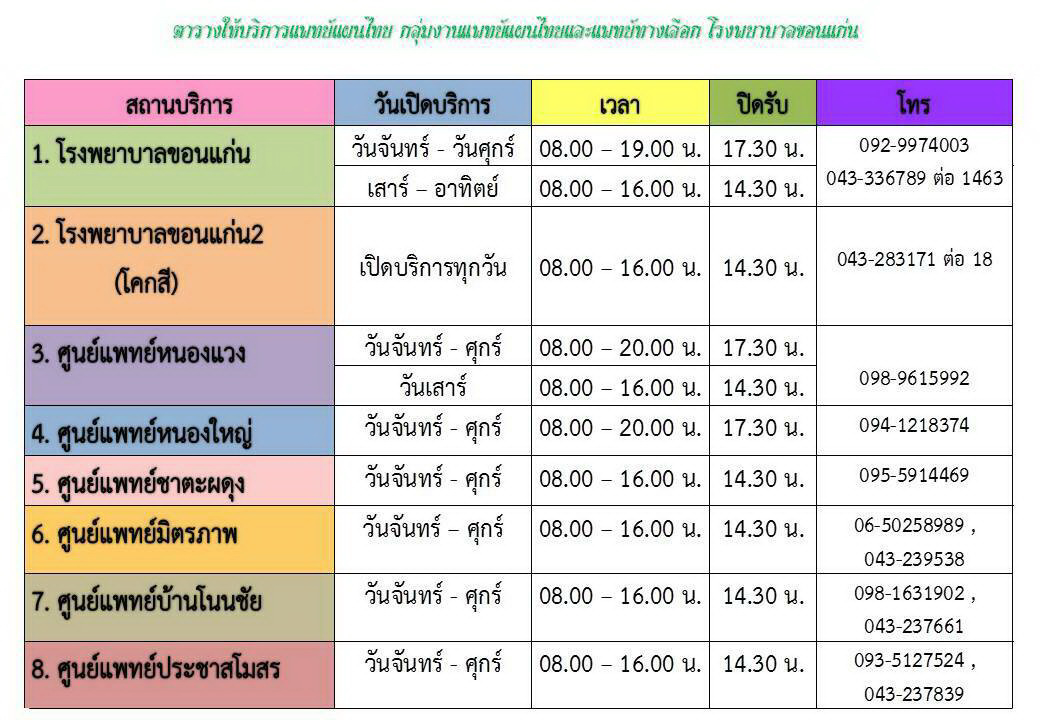 	ผมอยากจะทำหนังสือขึ้นไปประท้วงเรื่องสิทธิการรักษา  ผมอยากได้ยินจากรองปลัดฯกฤษณา  ว่าถ้าเป็นข้าราชการของอปท.รักษาทีหลังให้สิทธิข้าราชการปกครอง  ข้าราชการพลเรือนรักษาก่อน  จริงเท็จประการใดทำไมแบ่งระดับชั้นแบบนี้นางกฤษณา  แสนสอาด  รองปลัดเทศบาลนครขอนแก่น	พอดีดิฉันไปทำสิทธิเบิกจ่ายตรงที่ศูนย์หัวใจสิริกิตติ์  ซึ่งก็ได้คิวลำดับต้นๆ  แต่เขาก็เรียกคิวที่อยู่ลำดับหลังเข้ารับการตรวจรับการตรวจรักษาก่อน  เราก็ได้ไปสอบถามเจ้าหน้าที่แต่เขาก็ไม่บอกอะไรแต่คิวที่อยู่ลำดับหลังเป็นข้าราชการส่วนกลาง  จากกรมบัญชีกลาง  เราไปถามเจ้าหน้าที่ถึงสองครั้งแต่ก็ไม่ได้รับคำตอบอะไรนายธีระศักดิ์  ฑีฆายุพันธุ์  นายกเทศมนตรีนครขอนแก่น	ผมสั่งการแบบนี้  ทำบันทึกรายงานการปฏิบัติต่อพนักงานเทศบาลที่มีสิทธิเบิกจ่ายตรงแล้วได้รับการปฏิบัติแบบนี้แล้วเอามาให้ผมลงนาม  ไปถึงผู้บริหารศูนย์หัวใจสิริกิตติ์  ว่าได้รับการปฏิบัติที่ไม่เป็นธรรมแล้วขอให้ชี้แจงเป็นลายลักษณ์อักษรจากผู้บริหารว่านายกฯจะนำเรื่องนี้มาชี้แจงต่อพนักงานเทศบาลและพนักงานอปท.ถูกปฏิบัติแบบนี้ด้วยเหตุอะไร  ให้ทำบันทึกเลยนะครับ  เดี๋ยวมีใครไปรับการบริการแล้วเจอแบบนี้อีก  มันเป็นเรื่องศักดิ์ศรีองค์กรยอมไม่ได้ต้องทำหนังสือมาให้ผมลงนาม  ถ้าเขาตอบขอโทษต้องมีลายลักษณ์อักษรนางวราภรณ์  บุญศรี  หัวหน้าฝ่ายบริการสาธารณสุข	ในเรื่องของการใช้สิทธิจากกรมบัญชีกลางและสิทธิอปท.  ตัวที่เราจะใช้สิทธิได้ต้องมีการไป  Scan  ลายนิ้วมือที่สถานบริการที่เป็นแม่ข่ายของเราก็คือ  โรงพยาบาลขอนแก่น  ซึ่งในตอนนี้โรงพยาบาลขอนแก่นที่มีการให้บริการทั้ง  ๘  ศูนย์แพทย์สามารถใช้สิทธิได้ถ้ามีการ  Scan  ลายนิ้วมือโดยใช้เลขประจำตัวประชาชน  ๑๓  หลักในการตรวจสอบสิทธิ  และที่มีการเผยแพร่ผ่านโซเซี่ยลมีเดียว่ามีการใช้  Smart  Card  แทนการ  Scan  ลายนิ้วมือนี้คือไม่มีนะค่ะ  ยังใช้  Scan  ลายนิ้วมืออยู่  และเรื่องการเลือกให้บริการข้าราชการส่วนกลางก่อนข้าราชการอปท.ใน  ๘  ศูนย์แพทย์นี้ก็ไม่มีค่ะ 	ขั้นตอนการสมัครเข้าโครงการเบิกจ่ายตรงเงินสวัสดิการค่ารักษาพยาบาล 	- สถานพยาบาลตรวจรายชื่อผู้มีสิทธิในฐานข้อมูล  บุคลากรภาครัฐของกรมบัญชีกลาง- มีรายชื่อในฐานข้อมูล  หรือไม่- มีรายชื่อ  ให้ลงทะเบียนเข้าโครงการฯ  โดยต้องแสกนลายนิ้วมือ- กรณีไม่มีรายชื่อ ให้ติดต่อกับ จนท. ของสวัสดิการค่ารักษาพยาบาลเพื่อปรับปรุงฐานข้อมูลของตน- หลังจากลงทะเบียน  15  วัน ใช้สิทธิเบิกจ่ายตรงสถานพยาบาลบันทึกค่ารักษาในระบบอิเล็กทรอนิกส์ ซึ่งท่านไม่ต้องชำระเงินสด สามารถยื่นบัตรประชาชนท่านได้เลย   แต่สำหรับผู้ที่ยังไม่ไปแสกนลายนิ้วมือ เมื่อตรวจสอบสิทธิ์แล้วสิทธิท่านไม่ขึ้นในระบบท่านต้องชำระเงินสดเอง 	***เมื่อท่านทำขั้นตอนครบถ้วนแล้ว ยังเป็นผลดีแก่ท่านด้วยในการใช้บริการด้านแพทย์แผนไทยและแพทย์ทางเลือกอีกด้วย 	สิทธิในการบริการด้านแพทย์แผนไทย 	- สิทธิเบิกจ่ายตรง  สามารถใช้บริการได้ 4 ครั้ง/ 1 เดือน  โดยไม่ต้องพบแพทย์ 	- สิทธิประกันสังคม  สามารถใช้บริการได้  3 ครั้ง/ 1 เดือน  โดยครั้งแรกต้องพบแพทย์  ซึ่งแพทย์ต้องเป็นผู้วินิจฉัยแล้วส่งต่อนวดแผนไทย   โดยใช้บริการต่อเนื่องครั้งต่อไป ครั้งที่ 2, 3 ไม่ต้องพบแพทย์ 	- สิทธิบัตรทอง  30 บาท  ฟรี ครึ่งชั่วโมง เกินเวลาก็จะมีอัตราค่าบริการตามอาการผู้ป่วย  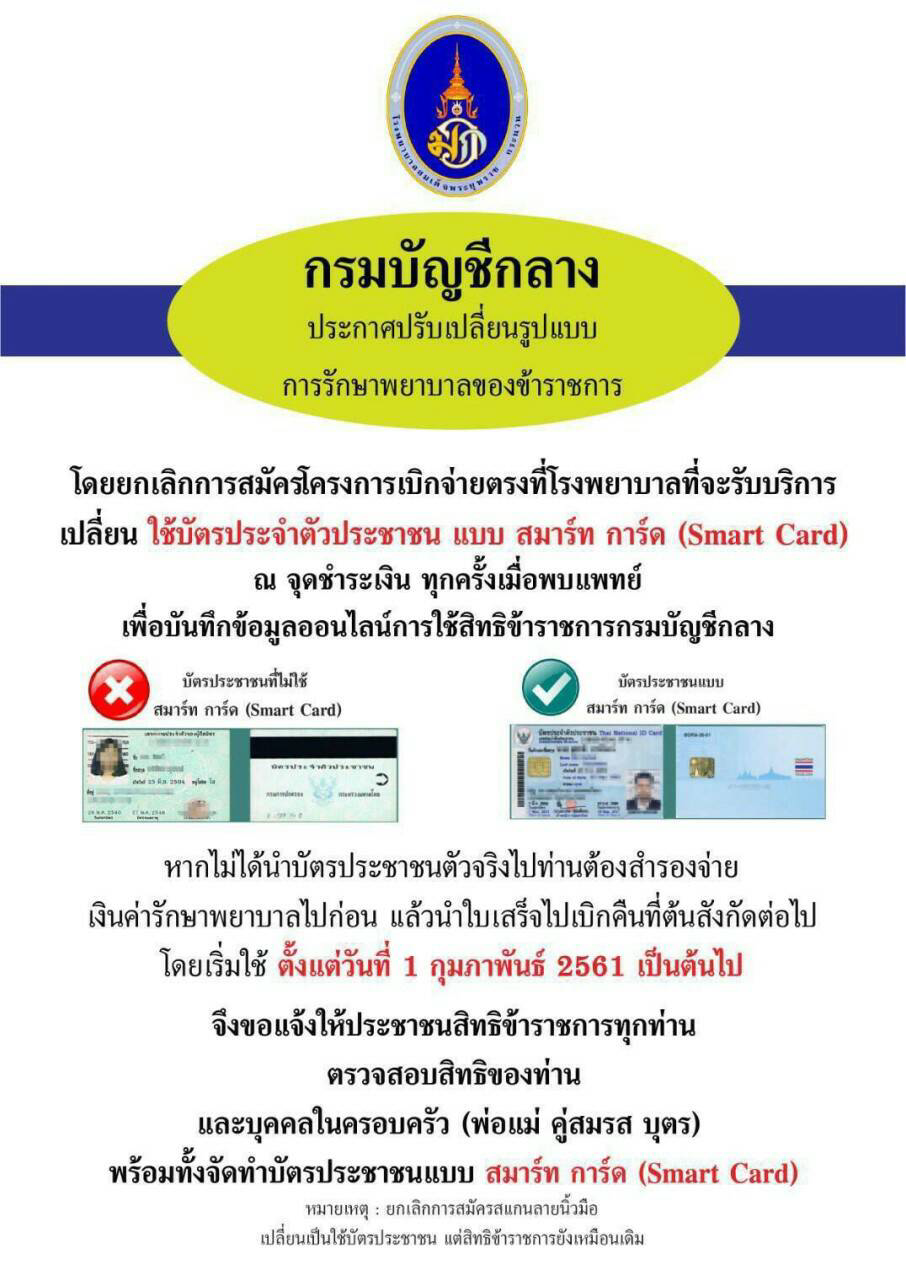 นายธีระศักดิ์  ฑีฆายุพันธุ์  นายกเทศมนตรีนครขอนแก่น	ให้เอาข้อมูลเหล่านี้ทำบันทึกแจ้งเรียนให้ทุกสำนัก/กองและโรงเรียนสังกัดเทศบาล  ๑๑  แห่งได้ทราบ  ถ้ามาอธิบายแบบนี้อาจจะไม่เข้าใจมากนัก  ทำบันทึกข้อความแจ้งเวียนมาให้นายกเทศมนตรีฯ  ลงนามมติที่ประชุม  :  รับทราบและมอบหมาย	 	๑.) ให้ทำหนังสือสอบถามไปยังศูนย์หัวใจสิริกิตติ์  เรื่องสิทธิการรักษาการให้บริการข้าราชการส่วนกลางก่อนข้าราชการอปท.ให้นายกฯลงนาม		๒.) ทำบันทึกข้อความแจ้งเรียน  เรื่องบริการสิทธิเบิกจ่ายตรงและบริการแพทย์แผนไทยให้นายกเทศมนตรีฯ หรือรองนายกเทศมนตรีฯ  ลงนาม  แล้วแจ้งเวียนไปทุกสำนัก/กองและโรงเรียนสังกัดเทศบาล  ๑๑  แห่ง 	4.7  เรื่องแนะนำพนักงานเทศบาล  และพนักงานจ้าง  นางดลฤดี  ประจักษ์เมือง  หัวหน้าฝ่ายอำนวยการ	เรียนนายกเทศมนตรีนครขอนแก่น  คณะผู้บริหาร  และหัวหน้าส่วนการงานทุกท่าน  ในห้วงเดือนที่ผ่านมาเราได้มีพนักงานที่โอน (ย้าย)  มาดำรงตำแหน่งที่เทศบาลนครขอนแก่นจำนวน   1  ท่านคือ  1.) นางสาวปพิชญา  นามสมบัติ  เดิมตำแหน่งนักวิชาการเงินและบัญชีปฏิบัติการ  เทศบาลตำบล                 หนองบัว  อำเภอบ้านฝาง  จังหวัดขอนแก่น  โอน (ย้าย) มาดำรงตำแหน่งนักวิชาการเงินและบัญชีปฏิบัติการ  ฝ่ายการเงินและบัญชี  ส่วนบริหารการคลัง  สำนักการคลังเทศบาลนครขอนแก่น  ลำดับต่อไปเป็น  พนักงานจ้างตามภารกิจ  ที่ได้รับการบรรจุเมื่อวันที่  3  มกราคม  2561 จำนวน  5  ท่าน ดังนี้ นางสาวเนตรนภา	ธรรมรัตน์  	ตำแหน่งผู้ช่วยนักพัฒนาชุมชน  	สังกัดสำนักสวัสดิการสังคม นายณัฐวรรธน์  	ศรีหามาตย์  	ตำแหน่งผู้ช่วยเจ้าพนักงานพัฒนาชุมชน  สังกัดสำนักสวัสดิการสังคม นายสมหมาย  	เยาะสูงเนิน 	ตำแหน่งคนงานประจำรถขยะ (ทักษะ)  	สังกัดสำนักการสาธารณสุขฯ นายอนุรัก  	เจริญศรีธงไชย	ตำแหน่งคนงานประจำรถขยะ (ทักษะ)  	สังกัดสำนักการสาธารณสุขฯ นางสาวพรทิภา  	การนัง  	ตำแหน่งผู้ช่วยนักวิชาการพัสดุ  	สังกัดโรงเรียนเทศบาลบ้านตูมพนักงานจ้างทั่วไป  ที่ได้รับการบรรจุเมื่อวันที่  2  ตุลาคม   2560  จำนวน  9  ท่าน ดังนี้๑.)	นางสาวสนง	วรกา  	ตำแหน่งนักการ       สังกัดสำนักปลัดเทศบาล๒.)	นายธนัญชัย	อันทะไชย  	ตำแหน่งพนักงานจัดเก็บค่าจอดยานยนต์  สังกัดสำนักการคลัง๓.)	นายสมศักดิ์	สะตะ  	ตำแหน่งคนสวน	สำนักการช่าง๔.)	นายราเมนทร์	นามปาน  	ตำแหน่งคนสวน	สำนักการช่าง๕.)	นายทศพร	พลโยธา  	ตำแหน่งคนสวน	สำนักการช่าง6.)	นายอัครเดช	ศิรินามพมพ์  	ตำแหน่งคนสวน	สำนักการช่าง7.)	นายธีรวัฒน์	สิงห์คำป้อง  	ตำแหน่งคนงานประจำรถขยะ  	สังกัดสำนักการสาธารณสุขฯ8.)	นายเชวงศักดิ์	เนื่องชมภู  	ตำแหน่งคนงานประจำรถขยะ  	สังกัดสำนักการสาธารณสุขฯ9.) 	นายวัชรินทร์	ผดุงศักดิ์	ตำแหน่งคนงานประจำรถขยะ  	สังกัดสำนักการสาธารณสุขฯนายธีระศักดิ์  ฑีฆายุพันธุ์  นายกเทศมนตรีนครขอนแก่น	ขอต้อนรับทุกท่านครับ  จะเป็นห่วงก็คือสถานภาพของพี่น้องคนงาน   โดยเฉพาะอยู่ที่สำนักการสาธารณสุขฯ  อัตราการเข้าออกสูงมาก  ผมไม่แน่ใจว่าถ้ามีอะไรไม่สบายใจหรือทุกข์ใจก็ลองเอ่ยปากกับผู้บังคับบัญชา  จะเป็นผู้อำนวยการฯ  เป็นรองนายกเทศมนตรีฯ  หรือไม่ก็มาหานายกเทศมนตรีฯ  ได้  ทำแล้วมีความอึดอัดอย่างไร  มีอะไรก็บอกเล่ากัน  ก็ขอต้อนรับทุกท่านครับเข้าสู่รั้วเทศบาลนครขอนแก่น  ทำงานเพื่อพี่น้องประชาชนครับ  ขอบคุณครับมติที่ประชุม  :  รับทราบ 	ระเบียบวาระที่  5  เรื่องอื่นๆ 	- 			              			           ปิดประชุม  เวลา  16.20  น. 	         			(ลงชื่อ)    	ผู้บันทึกรายงานการประชุม                                           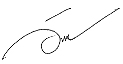 (นางวิภาวดี  เตียวยืนยง)				       เจ้าพนักงานธุรการปฏิบัติงาน(ลงชื่อ)     	ผู้ตรวจรายงานการประชุม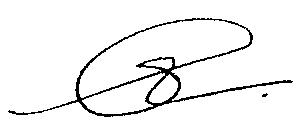 				         (นางสาวอมรา  โกศลสุรภูมิ)                        	            หัวหน้าฝ่ายการประชุมและกิจการสภา	  			 (ลงชื่อ)         	 ผู้ตรวจ / ทาน         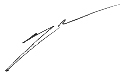 			 		  (นายอดิศักดิ์  สมจิตต์)					  	         หัวหน้าสำนักปลัดเทศบาล	หัวข้อกิจกรรม/งานบริการผู้รับผิดชอบ1.Smart People1.) จัดนิทรรศการสภาเมืองและ อาสาสมาร์ท2) การมีส่วนร่วมของชุมชน  โดยการร่วมพัฒนาชุมชน  เช่น เก็บขยะ ทาสีตีเส้น ตัดต้นไม้3.) สิ่งอำนวยความสะดวกผู้พิการ ผู้ด้อยโอกาส ผู้สูงอายุเจ้าภาพหลัก - กองวิชาการฯเจ้าภาพรอง  - สำนักสวัสดิการสังคม- สำนักการช่าง- สำนักปลัดเทศบาล2.Smart Living1.) การตรวจสุขภาพ 2.) ประชาสัมพันธ์เชิญชวนเข้าโครงการติดตั้งกล้อง CCTV3.) จัดนิทรรศการศูนย์สร้างสุขผู้สูงอายุและการแสดงกิจกรรมของผู้สูงอายุ4.) เดินเยี่ยมบ้านผู้สูงอายุและผู้พิการ จำนวน 4 ราย5.) ซ่อมบ้าน 1 หลัง (นางสมบูรณ์ เคนบู) ชุมชนสามเหลี่ยม 46.) แจกถุงยังชีพ 76 ราย (สามเหลี่ยม 1 – 5)เจ้าภาพหลัก- สำนักปลัดเทศบาลเจ้าภาพรอง - สำนักการสาธารณสุขฯ- สำนักสวัสดิการสังคมหัวข้อกิจกรรม/งานบริการผู้รับผิดชอบ3.Smart Educationการจัดการศึกษาอย่างทั่วถึง ครอบคลุมทุกกลุ่มทุกวัย ต่อเนื่อง ตลอดชีวิต- จัดนิทรรศการโรงเรียนพอเพียงเจ้าภาพหลัก- สำนักการศึกษาเจ้าภาพรอง - โรงเรียน 11 แห่ง4.Smart Environment1.) การรับแลกเปลี่ยนและซื้อขยะ2.) ปั่นจักรยานประชาสัมพันธ์การแลกขยะเจ้าภาพหลัก- สำนักการสาธารณสุขฯ5.Smart Economy1.)  กองทุนตั้งตัว (จำหน่ายของดีในชุมชน)2.) ตัดผม3.) ซ่อมรถจักรยานยนต์เจ้าภาพหลัก- สำนักสวัสดิการสังคม6.Smart Mobilityโครงการระบบขนส่งรางเบา LRTเจ้าภาพหลัก - สำนักการช่าง7.Smart Governance1.) จัดนิทรรศการโครงการเทศบาลเล็กในเทศบาลใหญ่2.) ประชาสัมพันธ์ ระบบร้องทุกข์ You Phee และแนะนำการชำระภาษีผ่าน IT3.) รับเรื่องร้องเรียน4.) บริการจดทะเบียนพาณิชย์ ,รับแจ้งบ้านว่าง , รับชำระภาษี5.) ให้คำปรึกษาและความรู้ในเรื่องต่าง ๆ เช่น การขออนุญาตก่อสร้าง ให้ความรู้เรื่องกฎหมาย เรื่องภาษี,วิธีการใช้อุปกรณ์ดับเพลิง, ทะเบียนราษฏร์, ขึ้นทะเบียนผู้สูงอายุ เด็กแรกเกิด, ความรู้เรื่องหอพักเจ้าภาพหลัก- สำนักการคลังเจ้าภาพรอง - สำนักปลัดเทศบาล- กองวิชาการฯ- สำนักการช่างระดับชั้นหน่วยการเรียนรู้แผนการจัดการเรียนรู้เวลาเรียน (ชม.)ศูนย์พัฒนาเด็กเล็ก1. รู้อดทน1. เข้าแถวรับไม้งาม8ศูนย์พัฒนาเด็กเล็ก1. รู้อดทน2. ตกลงดูแลป่า8ศูนย์พัฒนาเด็กเล็ก1. รู้อดทน3. ส่งไม้งามตา8ศูนย์พัฒนาเด็กเล็ก1. รู้อดทน4. เก็บของเข้าที่8ศูนย์พัฒนาเด็กเล็ก2. หนูน้อยพิทักษ์ความสะอาด1. ห้องน้ำของหนู8ศูนย์พัฒนาเด็กเล็ก2. หนูน้อยพิทักษ์ความสะอาด2. เอ๊ะ เอ๊ะ ลงถังซิคะ8ศูนย์พัฒนาเด็กเล็ก2. หนูน้อยพิทักษ์ความสะอาด3. หนูน้อยรักษ์โรงเรียน8ศูนย์พัฒนาเด็กเล็ก2. หนูน้อยพิทักษ์ความสะอาด4. รักษ์ชุมชนของหนู8ศูนย์พัฒนาเด็กเล็ก3. หนูน้อยรู้หน้าที่มีวินัย1. พื้นที่ส่วนตัว8ศูนย์พัฒนาเด็กเล็ก3. หนูน้อยรู้หน้าที่มีวินัย2. รถไฟสายเด็กดี8ศูนย์พัฒนาเด็กเล็ก3. หนูน้อยรู้หน้าที่มีวินัย3. พารองเท้ากลับบ้าน8ศูนย์พัฒนาเด็กเล็ก4. รู้ประหยัด1. ความหมายของประหยัด8ศูนย์พัฒนาเด็กเล็ก4. รู้ประหยัด2. ประโยชน์ของประหยัด8ศูนย์พัฒนาเด็กเล็ก4. รู้ประหยัด3. ของใช้ส่วนตัวที่หนูควรประหยัด อุปกรณ์การเรียนที่หนูควรประหยัด8ศูนย์พัฒนาเด็กเล็ก4. รู้ประหยัด4. วิธีการประหยัดน้ำ ประหยัดไฟ8ระดับชั้นหน่วยการเรียนรู้แผนการจัดการเรียนรู้เวลาเรียน (ชม.)ชั้นอนุบาล 21. โรงเรียนสีเขียว1. ต้นไม้ที่รัก8ชั้นอนุบาล 21. โรงเรียนสีเขียว2. ฉันรักต้นไม้8ชั้นอนุบาล 21. โรงเรียนสีเขียว3. ผักสวนครัวรั้วกินได้8ชั้นอนุบาล 21. โรงเรียนสีเขียว4. ต้นไม้ประจำตัว8ชั้นอนุบาล 22. โรงเรียนสวยด้วยมือหนู1. หนูน้อยตาวิเศษ8ชั้นอนุบาล 22. โรงเรียนสวยด้วยมือหนู2. แยกแลกยิ้ม8ชั้นอนุบาล 22. โรงเรียนสวยด้วยมือหนู3. ขยะได้ประโยชน์8ชั้นอนุบาล 22. โรงเรียนสวยด้วยมือหนู4. หนูน้อยนักอนุรักษ์8ชั้นอนุบาล 23. กินดี ชีวี มีสุข1. อาหารดีมีประโยชน์8ชั้นอนุบาล 23. กินดี ชีวี มีสุข2. กินอย่างรู้คุณค่า8ชั้นอนุบาล 23. กินดี ชีวี มีสุข3. ทำกินเองได้ง่ายจัง8ชั้นอนุบาล 23. กินดี ชีวี มีสุข4. กินอยู่เป็น8ชั้นอนุบาล 24. พิชิตพลังงาน1. พลังงานน่ารู้8ชั้นอนุบาล 24. พิชิตพลังงาน2. รู้ค่าพลังงาน8ชั้นอนุบาล 24. พิชิตพลังงาน3. พลังงานทดแทน8ชั้นอนุบาล 24. พิชิตพลังงาน4. หนูน้อยพิชิตพลังงาน8ชั้นอนุบาล 31. โรงเรียนสีเขียว1. ต้นไม้ที่รัก8ชั้นอนุบาล 31. โรงเรียนสีเขียว2. ฉันรักต้นไม้8ชั้นอนุบาล 31. โรงเรียนสีเขียว3. ผักสวนครัวรั้วกินได้8ชั้นอนุบาล 31. โรงเรียนสีเขียว4. ต้นไม้ประจำตัว8ชั้นอนุบาล 32. โรงเรียนสวยด้วยมือหนู1. หนูน้อยตาวิเศษ8ชั้นอนุบาล 32. โรงเรียนสวยด้วยมือหนู2. แยกแลกยิ้ม8ชั้นอนุบาล 32. โรงเรียนสวยด้วยมือหนู3. ขยะได้ประโยชน์8ชั้นอนุบาล 32. โรงเรียนสวยด้วยมือหนู4. หนูน้อยนักอนุรักษ์8ชั้นอนุบาล 33. กินดี ชีวี มีสุข1. อาหารดีมีประโยชน์8ชั้นอนุบาล 33. กินดี ชีวี มีสุข2. กินอย่างรู้คุณค่า8ชั้นอนุบาล 33. กินดี ชีวี มีสุข3. ทำกินเองได้ง่ายจัง8ชั้นอนุบาล 33. กินดี ชีวี มีสุข4. กินอยู่เป็น8ชั้นอนุบาล 34. พิชิตพลังงาน1. พลังงานน่ารู้8ชั้นอนุบาล 34. พิชิตพลังงาน2. รู้ค่าพลังงาน8ชั้นอนุบาล 34. พิชิตพลังงาน3. พลังงานทดแทน8ชั้นอนุบาล 34. พิชิตพลังงาน4. หนูน้อยพิชิตพลังงาน8ระดับชั้นหน่วยการเรียนรู้แผนการจัดการเรียนรู้เวลาเรียน (ชม.)ชั้นประถมศึกษาปีที่ 11. ต้นไม้1. ความหมายและความสำคัญของต้นไม้8ชั้นประถมศึกษาปีที่ 11. ต้นไม้2. โครงสร้างและองค์ประกอบของต้นไม้8ชั้นประถมศึกษาปีที่ 12. ขยะ1. ความหมายและความสำคัญของขยะ8ชั้นประถมศึกษาปีที่ 12. ขยะ2. ประเภทของขยะ8ชั้นประถมศึกษาปีที่ 13. น้ำ1. แหล่งกำเนิดของน้ำ8ชั้นประถมศึกษาปีที่ 13. น้ำ2. ความหมายและความสำคัญของน้ำ8ชั้นประถมศึกษาปีที่ 13. น้ำ3. น้ำกับสิ่งมีชีวิต8ชั้นประถมศึกษาปีที่ 14. พลังงาน1. ความหมายและความสำคัญของพลังงาน8ชั้นประถมศึกษาปีที่ 14. พลังงาน2. ประเภทของพลังงาน8ชั้นประถมศึกษาปีที่ 21. ต้นไม้1. ประเภทของต้นไม้8ชั้นประถมศึกษาปีที่ 21. ต้นไม้2. วิธีการและการปลูกต้นไม้8ชั้นประถมศึกษาปีที่ 21. ต้นไม้3. ต้นไม้ในบ้านและในโรงเรียนของเรา8ชั้นประถมศึกษาปีที่ 22. ขยะ1. เส้นทางขยะในโรงเรียน8ชั้นประถมศึกษาปีที่ 22. ขยะ2. หลักการใช้  3R8ชั้นประถมศึกษาปีที่ 22. ขยะ3. ผลกระทบจากขยะ8ชั้นประถมศึกษาปีที่ 23. น้ำ1. น้ำดี น้ำเสีย สาเหตุของน้ำเสีย น้ำมีสี น้ำมีกลิ่น 8ชั้นประถมศึกษาปีที่ 23. น้ำ2. ประโยชน์ของน้ำและโทษของน้ำ8ชั้นประถมศึกษาปีที่ 24. พลังงาน1. แหล่งกำเนิดพลังงาน8ชั้นประถมศึกษาปีที่ 24. พลังงาน2. ประเภทของพลังงาน8ชั้นประถมศึกษาปีที่ 24. พลังงาน3. ผลกระทบของพลังงาน8ชั้นประถมศึกษาปีที่ 31. ต้นไม้1. การปลูกต้นไม้8ชั้นประถมศึกษาปีที่ 31. ต้นไม้2. การดูแลรักษาต้นไม้8ชั้นประถมศึกษาปีที่ 32. ขยะ1. การลดปริมาณขยะ8ชั้นประถมศึกษาปีที่ 32. ขยะ2. วิธีการกำจัดขยะ8ชั้นประถมศึกษาปีที่ 32. ขยะ3. การนำขยะกลับมาใช้ประโยชน์ใหม่8ชั้นประถมศึกษาปีที่ 32. ขยะ4. มลพิษจากขยะ8ชั้นประถมศึกษาปีที่ 33. น้ำ1. วิธีการบำบัดน้ำเสีย8ชั้นประถมศึกษาปีที่ 33. น้ำ2. หน่วยงานที่เกี่ยวข้อง8ชั้นประถมศึกษาปีที่ 34. พลังงาน1. วิธีการลดการใช้พลังงาน8ชั้นประถมศึกษาปีที่ 34. พลังงาน2. การใช้พลังงานทดแทน8ระดับชั้นหน่วยการเรียนรู้แผนการจัดการเรียนรู้เวลาเรียน (ชม.)ชั้นประถมศึกษาปีที่ 41. ต้นไม้ที่รัก1. ประโยชน์ของต้นไม้ในบ้าน6ชั้นประถมศึกษาปีที่ 41. ต้นไม้ที่รัก2. การดูแลต้นไม้ในบ้าน6ชั้นประถมศึกษาปีที่ 42. ขยะแปลงร่าง1. การคัดแยกขยะในบ้าน10ชั้นประถมศึกษาปีที่ 42. ขยะแปลงร่าง2. น้ำหมักชีวภาพ10ชั้นประถมศึกษาปีที่ 43. ผู้พิทักษ์พลังงาน1. การใช้น้ำอย่างประหยัด6ชั้นประถมศึกษาปีที่ 43. ผู้พิทักษ์พลังงาน2. การใช้ไฟฟ้าอย่างประหยัด6ชั้นประถมศึกษาปีที่ 44. กินอยู่รู้คิดเป็นมิตรกับสิ่งแวดล้อม1. อาหารที่มีประโยชน์ต่อสุขภาพ10ชั้นประถมศึกษาปีที่ 44. กินอยู่รู้คิดเป็นมิตรกับสิ่งแวดล้อม2. ตลาดสีเขียว10ชั้นประถมศึกษาปีที่ 51. ต้นไม้เป็นยา1. ต้นไม้ในโรงเรียน6ชั้นประถมศึกษาปีที่ 51. ต้นไม้เป็นยา2. สมุนไพรใกล้ตัว6ชั้นประถมศึกษาปีที่ 52. ขยะคืนชีพ1. การจัดการขยะในโรงเรียน10ชั้นประถมศึกษาปีที่ 52. ขยะคืนชีพ2. สิ่งประดิษฐ์สร้างสรรค์10ชั้นประถมศึกษาปีที่ 53. ช่วยกันปิดพิชิตพลังงาน1. คุณค่าของน้ำและไฟฟ้า6ชั้นประถมศึกษาปีที่ 53. ช่วยกันปิดพิชิตพลังงาน2. รณรงค์การประหยัดน้ำและไฟฟ้า6ชั้นประถมศึกษาปีที่ 54. อาหารดี ชีวีมีสุข1. เกษตรอินทรีย์10ชั้นประถมศึกษาปีที่ 54. อาหารดี ชีวีมีสุข2. การปลูกผักอินทรีย์10ชั้นประถมศึกษาปีที่ 61. น้ำแห่งชีวิต1. ภัยแล้ง8ชั้นประถมศึกษาปีที่ 61. น้ำแห่งชีวิต2. น้ำท่วม8ชั้นประถมศึกษาปีที่ 62. อากาศเป็นพิษ1. ภาวะโลกร้อน8ชั้นประถมศึกษาปีที่ 62. อากาศเป็นพิษ2. วาตภัย8ชั้นประถมศึกษาปีที่ 63. พิชิตไฟป่าและอัคคีภัย1. ไฟป่า8ชั้นประถมศึกษาปีที่ 63. พิชิตไฟป่าและอัคคีภัย2. อัคคีภัย8ชั้นประถมศึกษาปีที่ 64. ธรณีพิโรธ1. ดินเสื่อมสภาพ8ชั้นประถมศึกษาปีที่ 64. ธรณีพิโรธ2. แผ่นดินไหว8ชั้นมัธยมศึกษาปีที่ 11. ขยะในชุมชนมาจากไหน1. ปัญหาและที่มาของขยะ11ชั้นมัธยมศึกษาปีที่ 11. ขยะในชุมชนมาจากไหน2. ประเภทของขยะ11ชั้นมัธยมศึกษาปีที่ 11. ขยะในชุมชนมาจากไหน3. รูปแบบการจัดการขยะ      - การลด                                  - การคัดแยก      - การใช้ให้คุ้มค่า11ชั้นมัธยมศึกษาปีที่ 11. ขยะในชุมชนมาจากไหน4. ผลกระทบจากขยะมูลฝอย11ชั้นมัธยมศึกษาปีที่ 12. น้ำเสียเกิดจากอะไร1. ปัญหาและที่มาของน้ำเสีย11ชั้นมัธยมศึกษาปีที่ 12. น้ำเสียเกิดจากอะไร2. ลักษณะของน้ำเสีย11ระดับชั้นหน่วยการเรียนรู้แผนการจัดการเรียนรู้เวลาเรียน (ชม.)3. ผลกระทบจากน้ำเสีย4. การจัดการน้ำเสีย     -การบำบัดน้ำเสีย                                - การนำกลับมาใช้     - การประหยัดน้ำชั้นมัธยมศึกษาปีที่ 21. ฉันรู้แล้วขยะมาจากไหน1. อากาศ11ชั้นมัธยมศึกษาปีที่ 21. ฉันรู้แล้วขยะมาจากไหน2. ต้นไม้11ชั้นมัธยมศึกษาปีที่ 21. ฉันรู้แล้วขยะมาจากไหน3. พืชผักสวนครัว11ชั้นมัธยมศึกษาปีที่ 22. มลพิษทางน้ำเกิดจากใครกันนะ1. สถานการณ์ของน้ำเสียในปัจจุบัน11ชั้นมัธยมศึกษาปีที่ 22. มลพิษทางน้ำเกิดจากใครกันนะ2. เส้นทางของน้ำเสีย11ชั้นมัธยมศึกษาปีที่ 22. มลพิษทางน้ำเกิดจากใครกันนะ3. แนวทางการแก้ไข     - การบำบัดน้ำเสีย                     - การทำบ่อดักไขมัน11ชั้นมัธยมศึกษาปีที่ 23. ฉันชอบพื้นที่สีเขียว1. อากาศ     - คุณภาพของอากาศ10ชั้นมัธยมศึกษาปีที่ 23. ฉันชอบพื้นที่สีเขียว2. ต้นไม้     - การคำนวณคาร์บอน                  - การดูดซับมลพิษ     - พันธุ์ไม้ประจำถิ่น10ชั้นมัธยมศึกษาปีที่ 23. ฉันชอบพื้นที่สีเขียว3. การเลือกบริโภค     - ผักอินทรีย์                                - ผักกินได้10ชั้นมัธยมศึกษาปีที่ 3การเขียนโครงการ และการนำเสนอโครงงาน1. ทบทวนความรู้เดิมเกี่ยวกับเรื่องน้ำเสีย ขยะ และพื้นที่สีเขียว32ชั้นมัธยมศึกษาปีที่ 3การเขียนโครงการ และการนำเสนอโครงงาน2. โครงงานขยะ/ โครงงานน้ำเสีย/ โครงงานพื้นที่สีเขียว     - การเรียนรู้ขั้นตอนการทำโครงงาน     - การเลือกหัวข้อโครงงาน     - การดำเนินการตามโครงงาน     - การนำเสนอโครงงาน     - การวัดผลและประเมินผลการ       ดำเนินงาน     - การสรุปผลและการนำไปปรับใช้32ระดับชั้นหน่วยการเรียนรู้แผนการจัดการเรียนรู้เวลาเรียน (ชม.)3. นำเสนอโครงงานและแลกเปลี่ยนกับ ชุมชน4. ประเมินผลและสรุปการดำเนินโครงงานกับชุมชนชั้นมัธยมศึกษาปีที่ 41. สังคมแห่งต้นไม้1. ต้นไม้ของเรา16ชั้นมัธยมศึกษาปีที่ 41. สังคมแห่งต้นไม้2. สำรวจต้นไม้16ชั้นมัธยมศึกษาปีที่ 41. สังคมแห่งต้นไม้3. จัดสวนหย่อม16ชั้นมัธยมศึกษาปีที่ 41. สังคมแห่งต้นไม้4. การขยายพันธุ์พืชและปลูกผักปลอด    สารพิษ16ชั้นมัธยมศึกษาปีที่ 41. สังคมแห่งต้นไม้5. โครงงาน/โครงการเศรษฐกิจพอเพียง16ชั้นมัธยมศึกษาปีที่ 42. การบริโภคอย่างยั่งยืน1. เส้นทางอาหารปลอดภัย16ชั้นมัธยมศึกษาปีที่ 42. การบริโภคอย่างยั่งยืน2. เลือกซื้อเลือกใช้16ชั้นมัธยมศึกษาปีที่ 42. การบริโภคอย่างยั่งยืน3. กิน  อยู่  เป็น16ชั้นมัธยมศึกษาปีที่ 42. การบริโภคอย่างยั่งยืน4. การประกอบอาหารไทย16ชั้นมัธยมศึกษาปีที่ 51. สังคมไร้มลพิษ1. 3 R16ชั้นมัธยมศึกษาปีที่ 51. สังคมไร้มลพิษ2. การคัดแยกขยะ16ชั้นมัธยมศึกษาปีที่ 51. สังคมไร้มลพิษ3. โครงงานการกำจัดขยะ16ชั้นมัธยมศึกษาปีที่ 52. สังคมพิชิตพลังงาน1. พลังงาน16ชั้นมัธยมศึกษาปีที่ 61. สังคมคนรุ่นใหม่หัวใจสีเขียว1. เปิดโลกกว้าง (ความสำคัญของทรัพยากรธรรมชาติ)                             16ชั้นมัธยมศึกษาปีที่ 61. สังคมคนรุ่นใหม่หัวใจสีเขียว2. เปิดโลกกว้าง (พื้นที่ป่าอนุรักษ์)16ชั้นมัธยมศึกษาปีที่ 61. สังคมคนรุ่นใหม่หัวใจสีเขียว3. เปิดโลกกว้าง (เอเลี่ยนสปีชีส์)                   16ชั้นมัธยมศึกษาปีที่ 62. การสร้างคนรุ่นใหม่หัวใจสีเขียว1. เปิดโลกกว้าง (ทัศนศึกษา)                   16ชั้นมัธยมศึกษาปีที่ 62. การสร้างคนรุ่นใหม่หัวใจสีเขียว2. เครือข่ายรักษ์โลก (อบรมนักรบ    สิ่งแวดล้อม)16วันกิจกรรมตัวอย่างกิจกรรมย่อยจันทร์กีฬาเพื่อสุขภาพ(Sport of health)กายบริหาร / รำกระบอง /รำมวยจีน/ไท้เก๊ก / จี้กง / เล่นเกมวันกิจกรรมตัวอย่างกิจกรรมย่อยอังคารดนตรี (Music of Life)บาสโลป / ร้องเพลง / เต้นรำ / ลีลาศ/กิจกรรมเข้าจังหวะ / ฟ้อนรำพื้นบ้านพุธศิลปะ(Art Therapy)วาดภาพ / ระบายสี / ปั้น/หัตถกรรม / งานฝีมือพฤหัสบดีสันทนาการ(Recreation)ท่องเที่ยว / ดูงาน / ดูหนัง / ฟังเพลง/ ทัศนศึกษานอกสถานที่ศุกร์ธรรมะเพื่อชีวิต(Thamma of Life)ฟังธรรมเทศนา / สนทนาธรรม /ทำบุญสมาธิ